Группа 9 лет 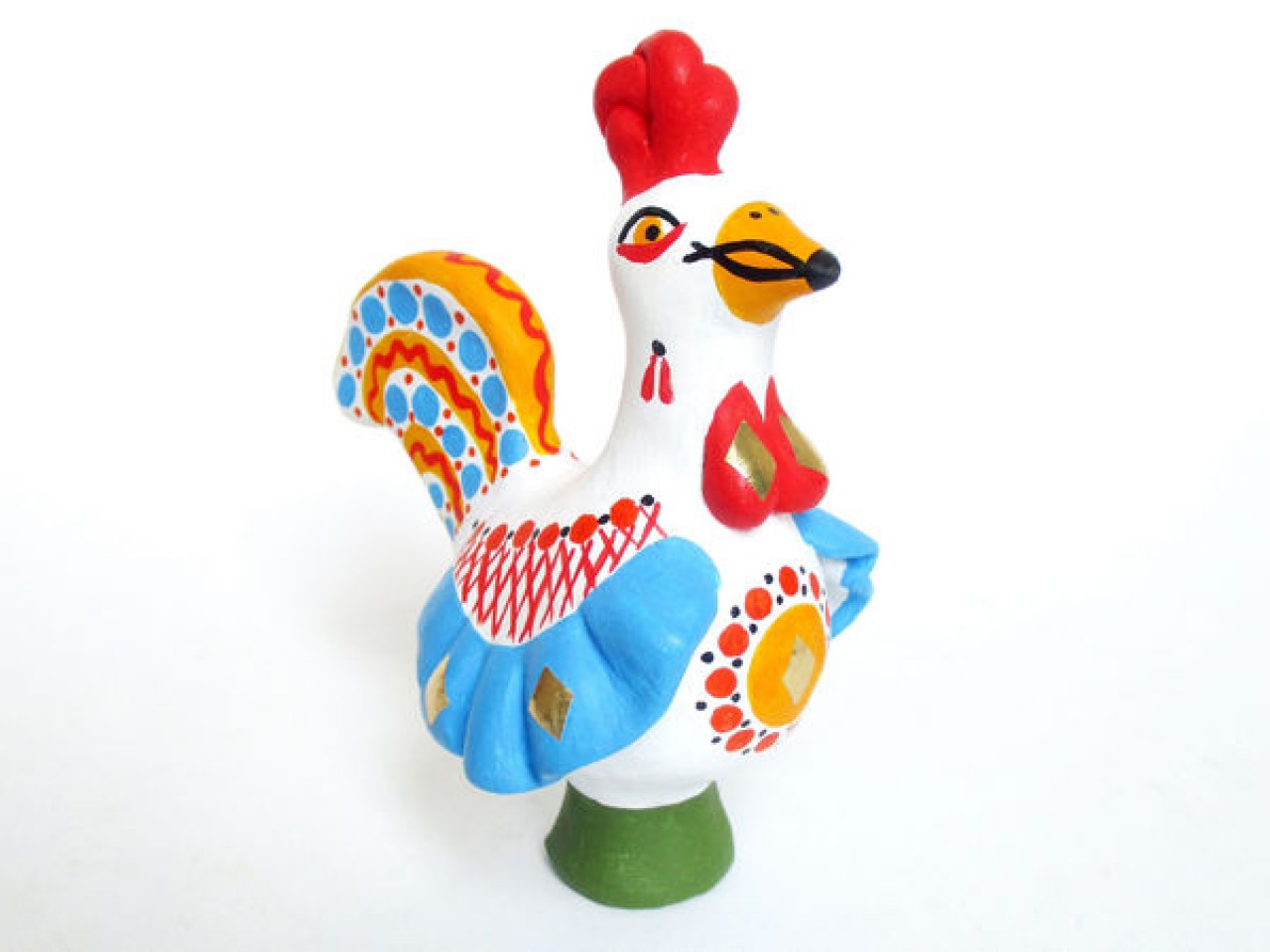 Задание : «Дымковская игрушка. Петух»Срок выполнения: 2 занятия . (Лепка животного, роспись)Задачи: научить передавать в лепке характерные особенности дымковской петух,расписывать вылепленную фигурку дымковским узором;закреплять умение выполнять работу по образцу;развивать мелкую моторику рук, творческие способности;воспитывать интерес к дымковскому народному промыслу, уважение к ручному  труду.Материал: Глина, стеки, дощечка для лепки, гуашь, кисти.Выполненную работу отправить преподавателю.Этапы работы.Делаем сначала туловище. Катаем шарик около 4 см, формируем из него каплю, она получилась примерно 5 см.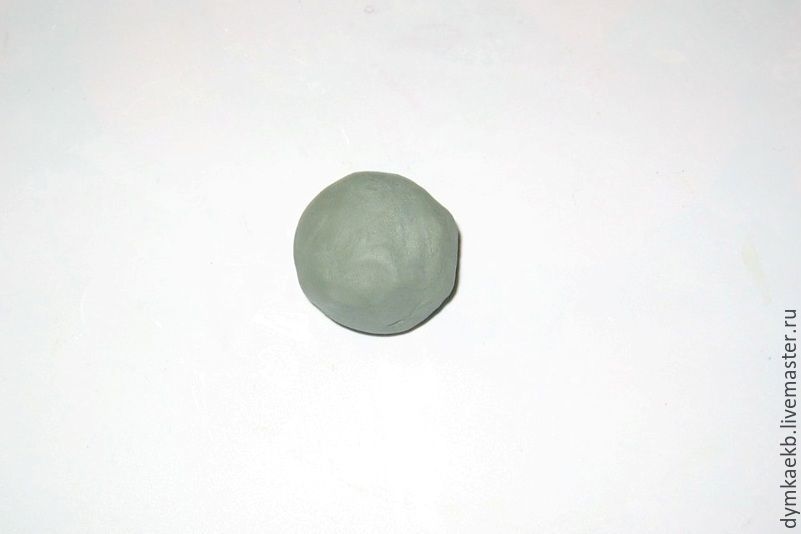 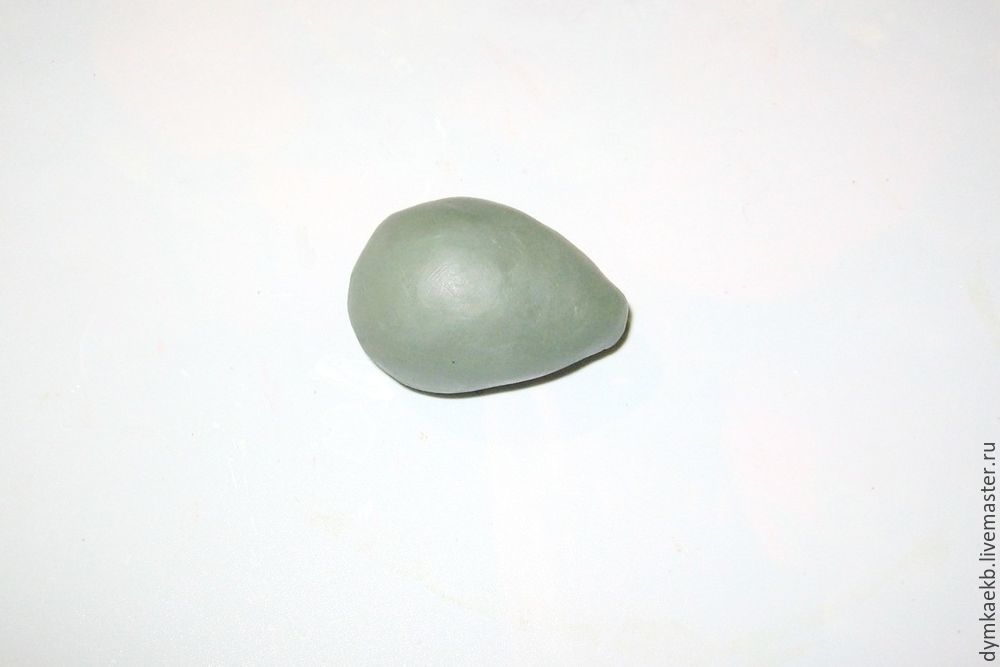 Затем лепим  шею. Из шарика 2 см катаем небольшую колбаску — 2,5-3 см.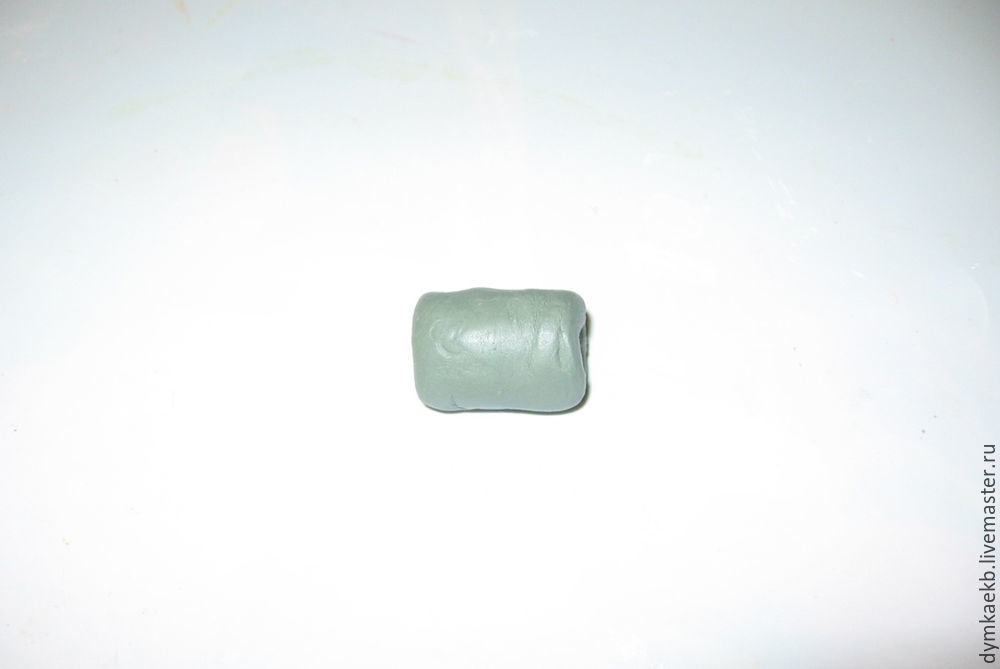 Далее голова петушка — это шарик около 2 см.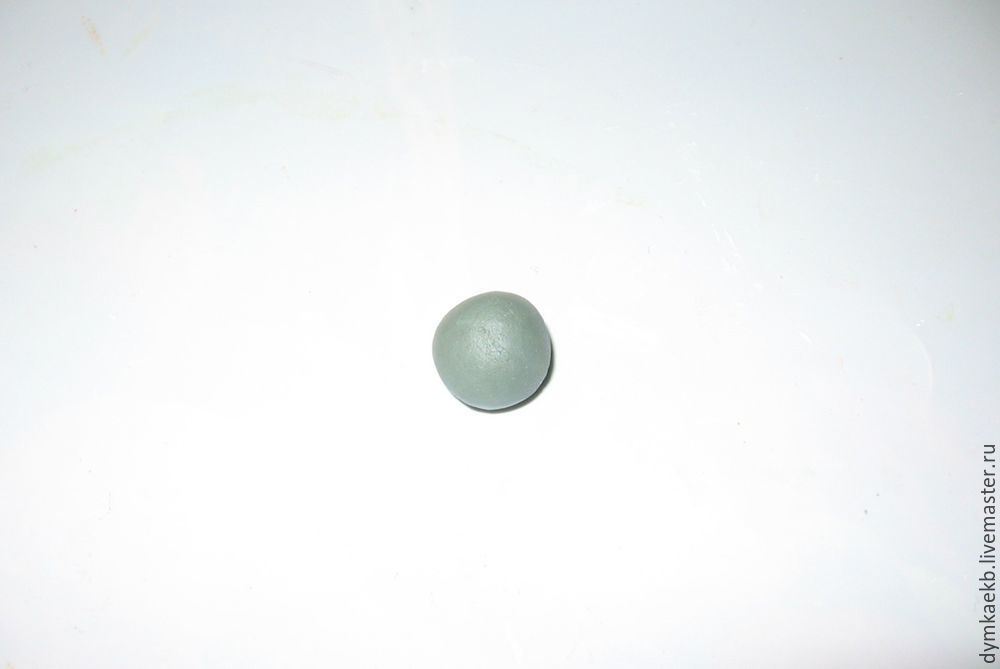 Соединяем шею и голову. Большими пальцами хорошо примазываем детали (далее другие детали примазываем друг к другу точно также, не на всех фото это показано).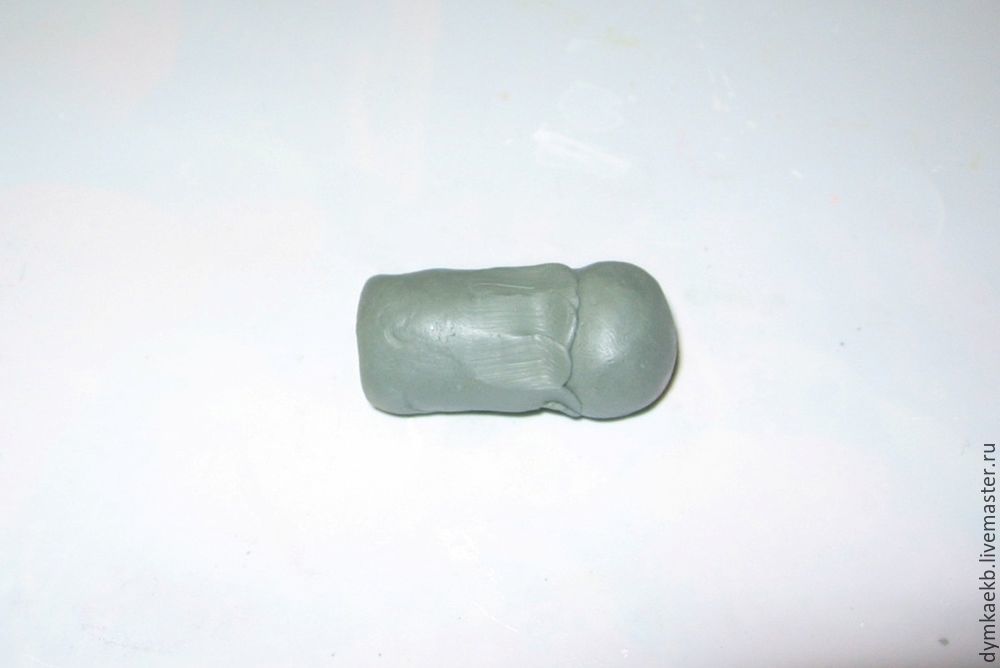 И приглаживаем. 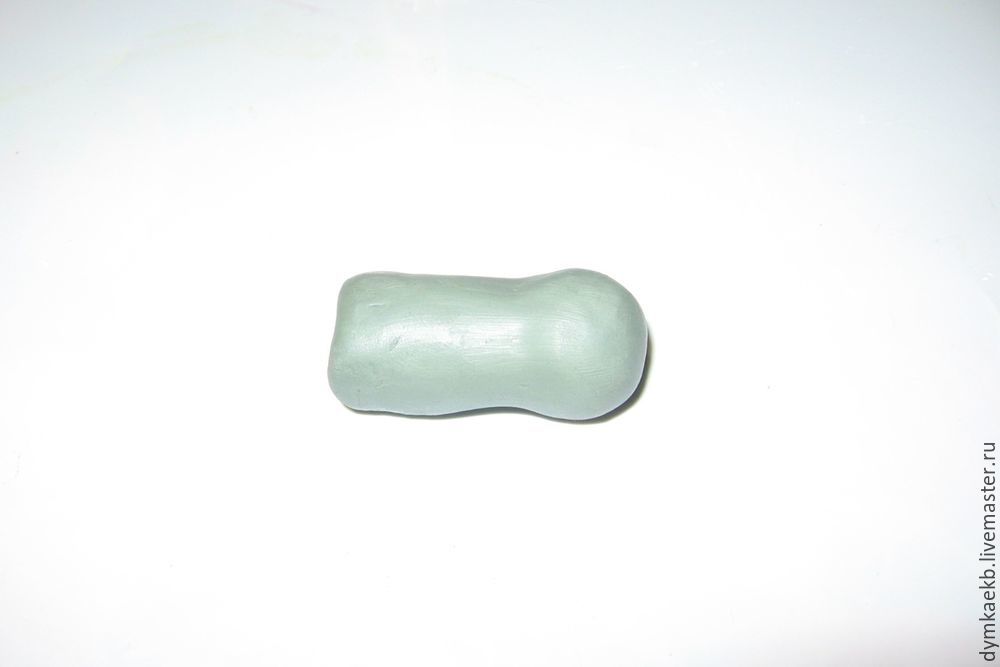 Теперь соединяем туловище и шею. Соединяем так, чтобы получилась круглая грудка,т.е. приставим шею не по середине капли, а ближе к округлой части. Примазываем и приглаживаем.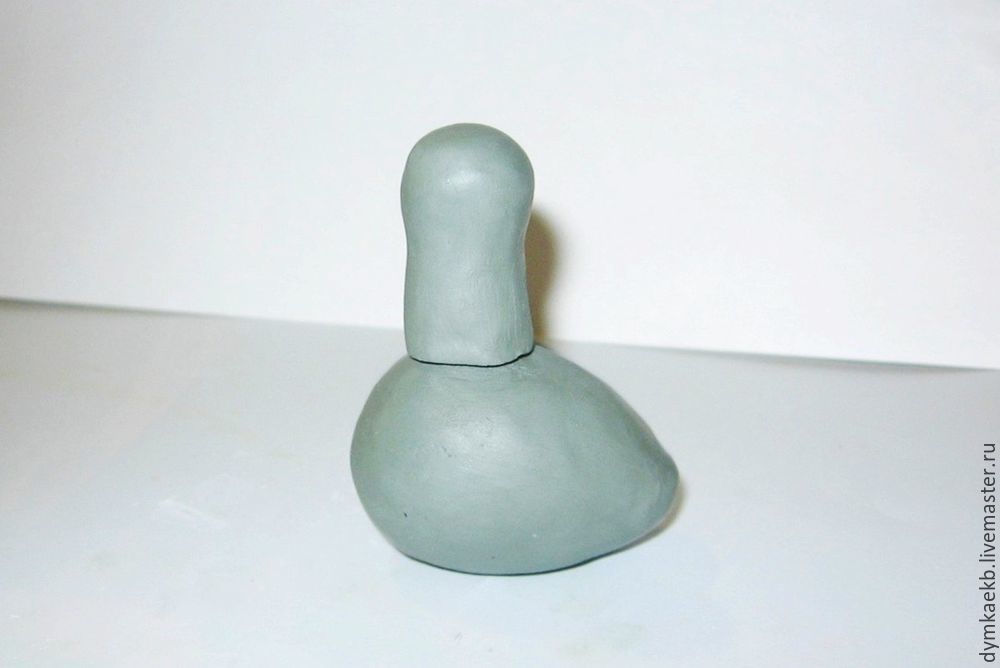 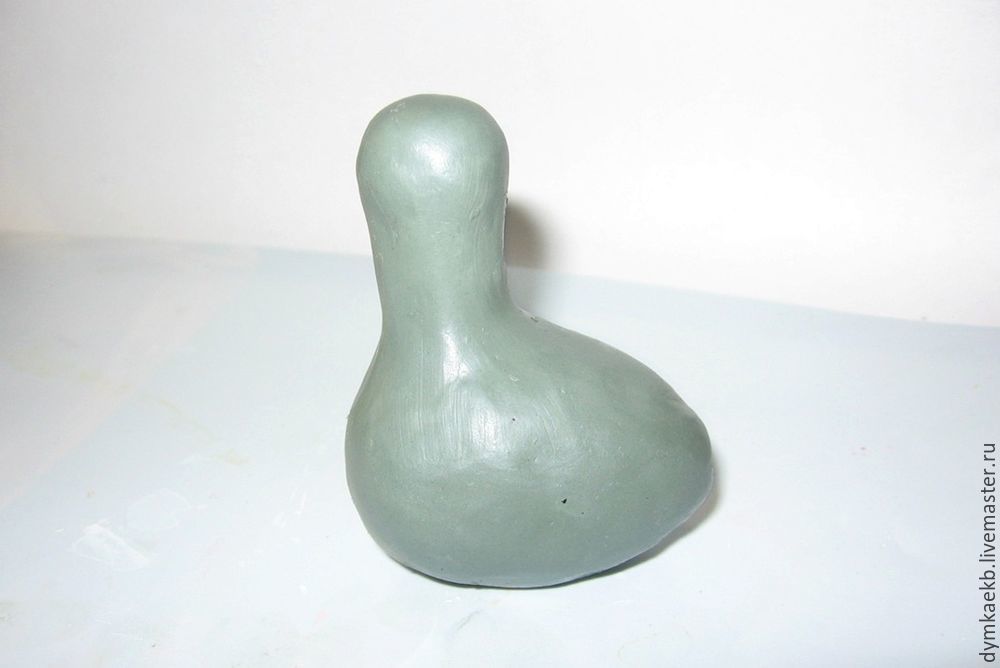 Сделаем ступку, на которой будет стоять наш петушок. Катаем снова шарик около 2 см, из него получается небольшая колбаска и формируем из колбаски трапецию.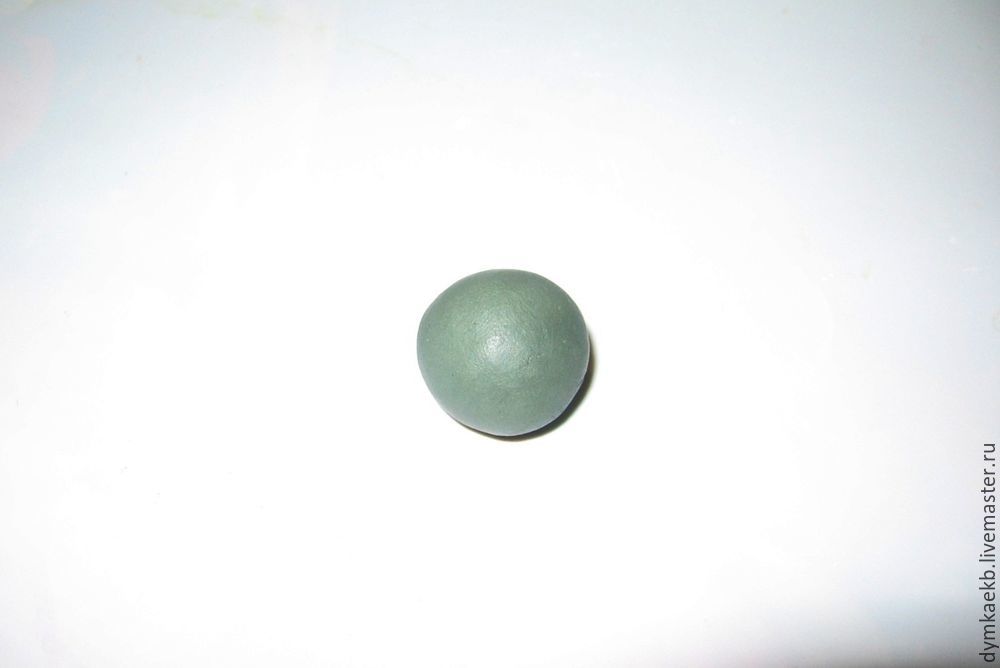 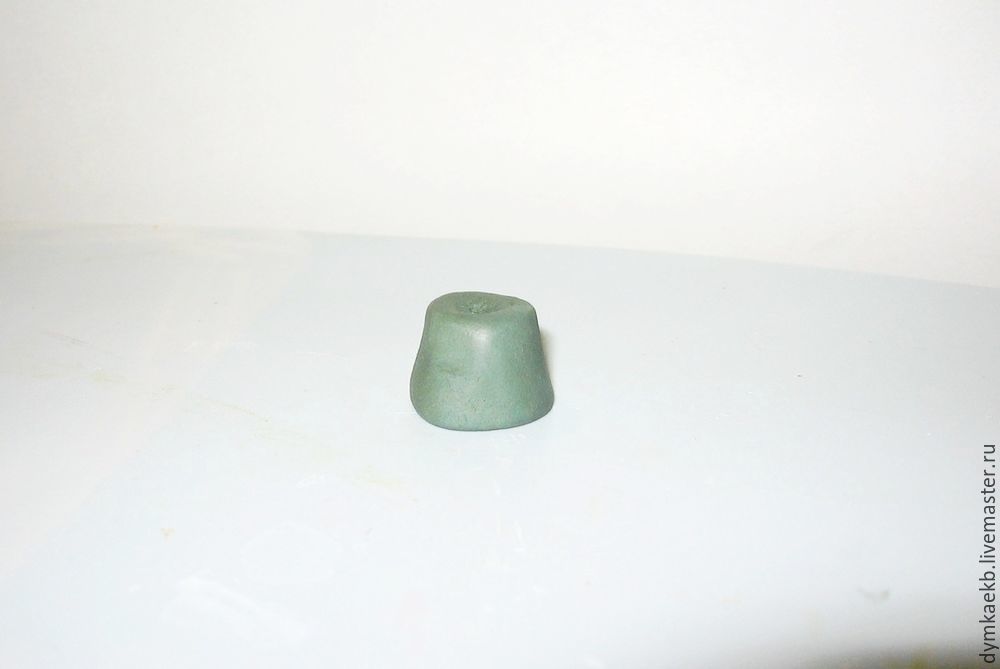 Соединяем туловище и ступку, тщательно приглаживаем и примазываем.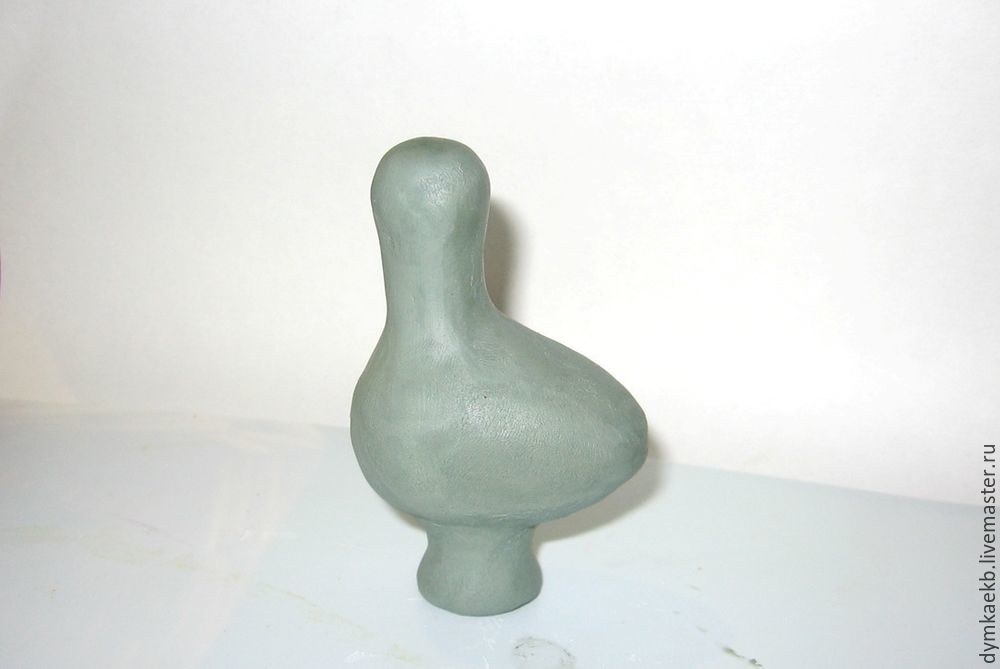 Теперь лепим хвост. Катаем шарик около 3 см, а из него колбаску 4 см.Колбаску приплющиваем слегка и формируем хвостик, у вас может получиться немного другая форма. Толщина хвоста у меня получилась примерно 8 мм. 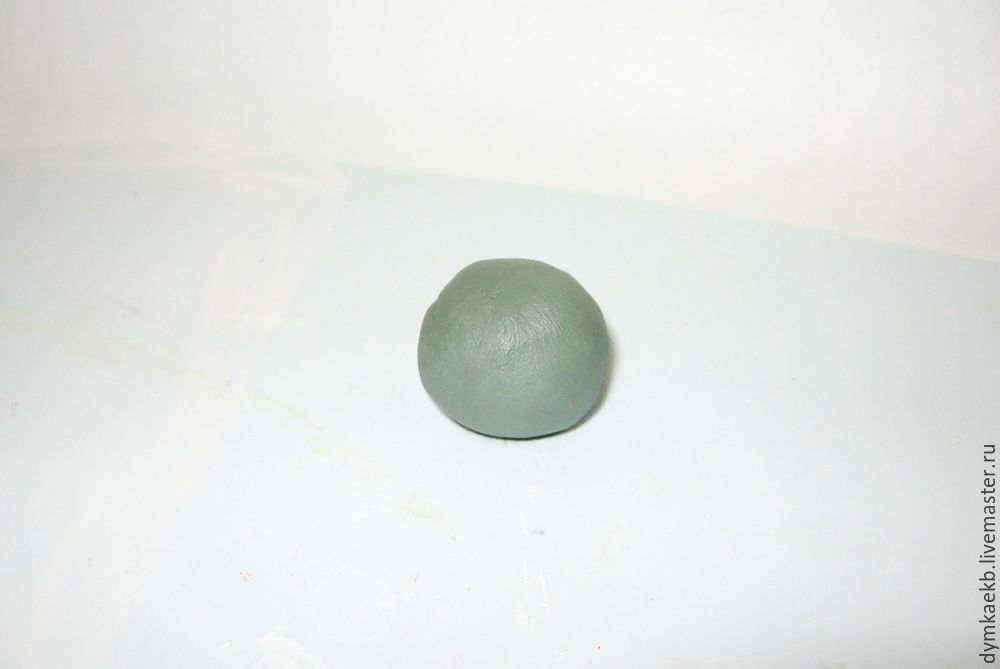 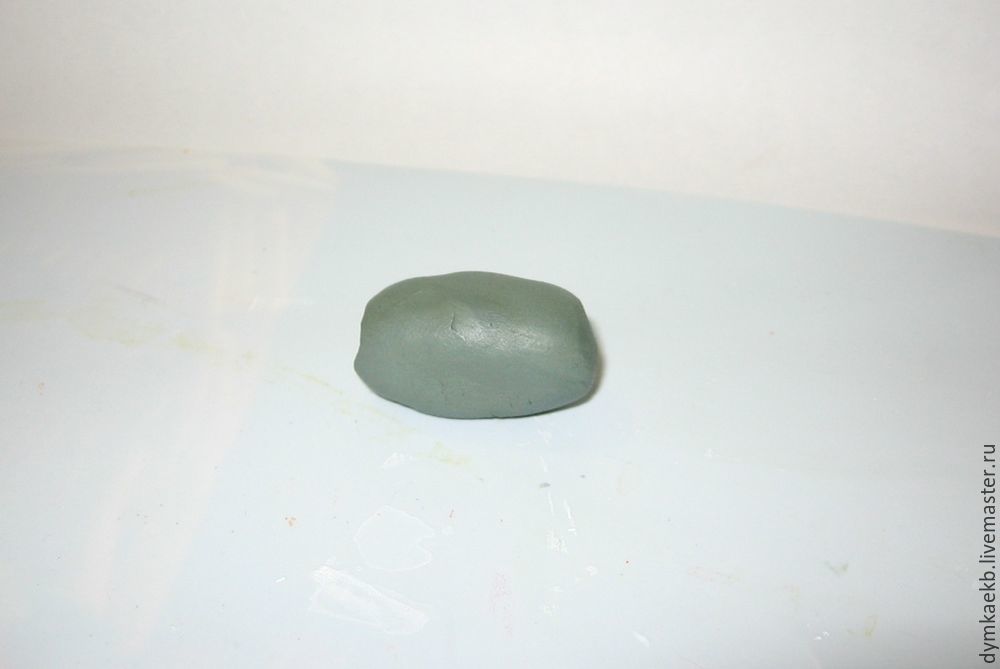 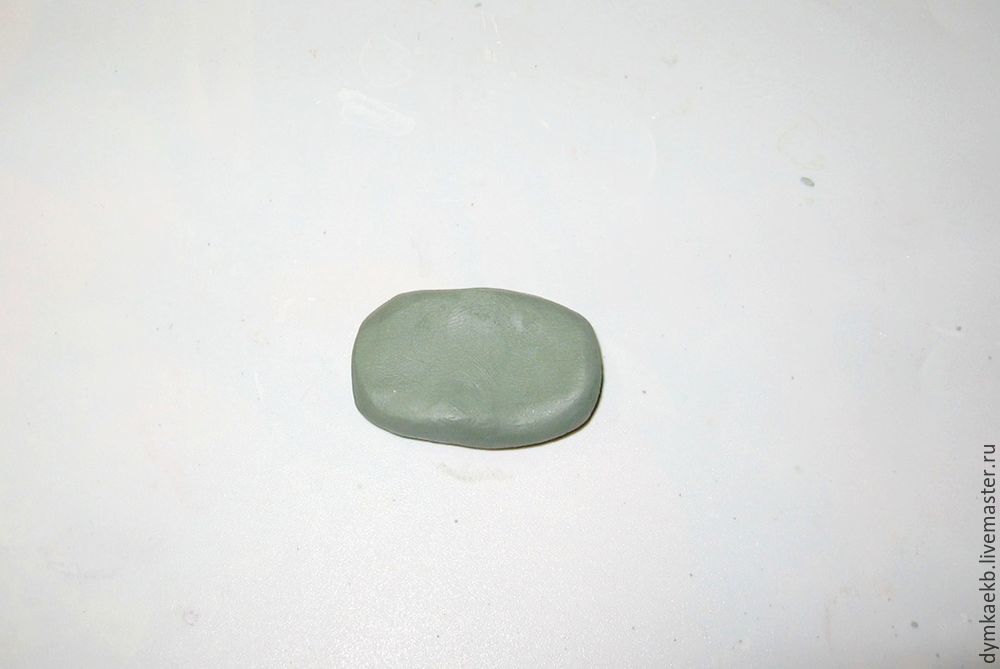 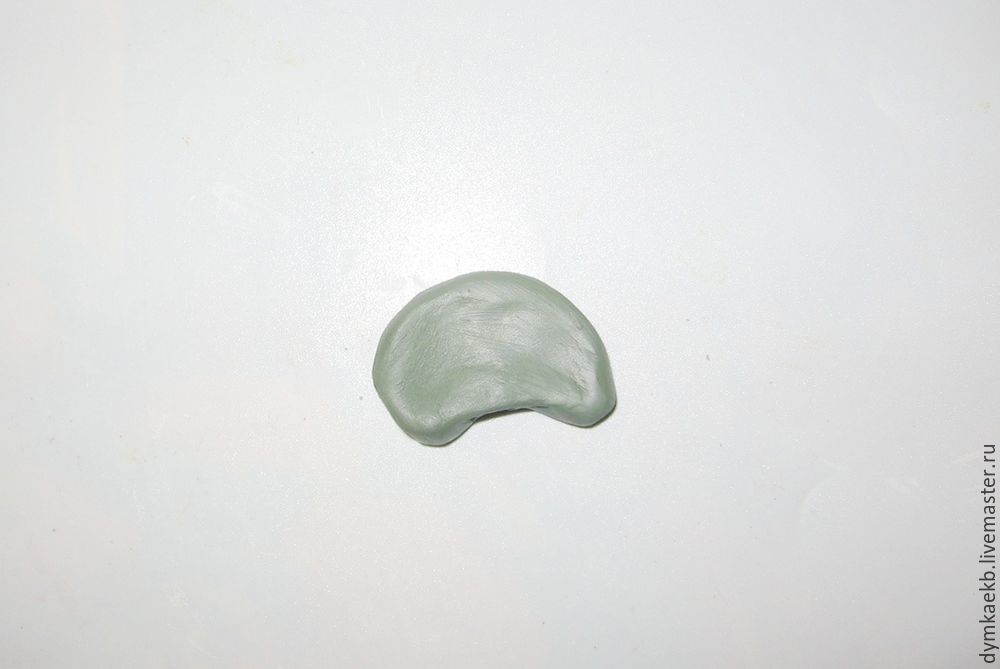 Затем хвост соединяем с туловищем — примазываем и приглаживаем.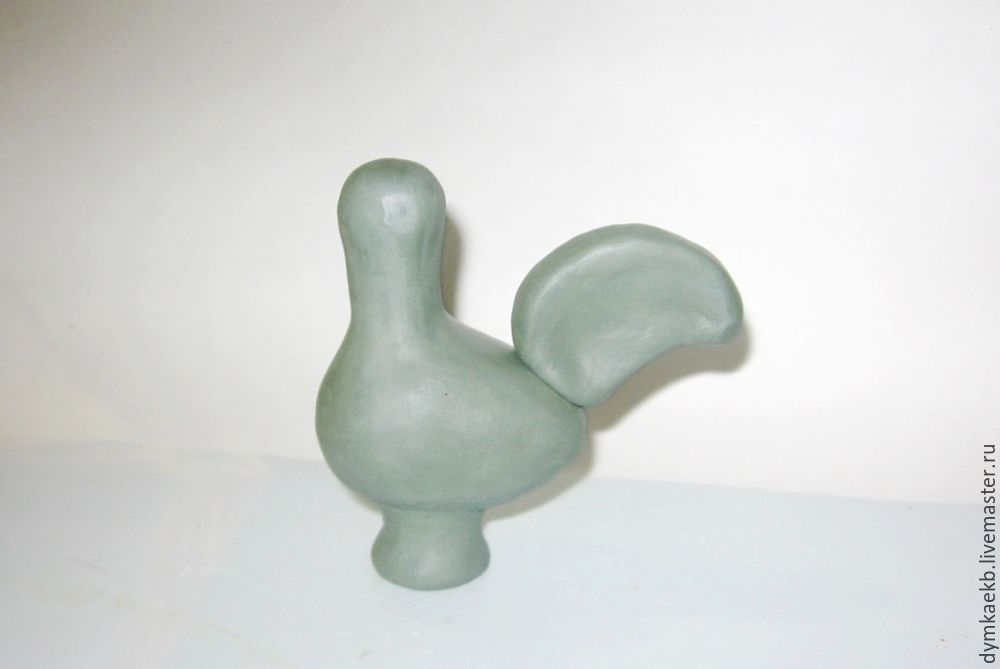 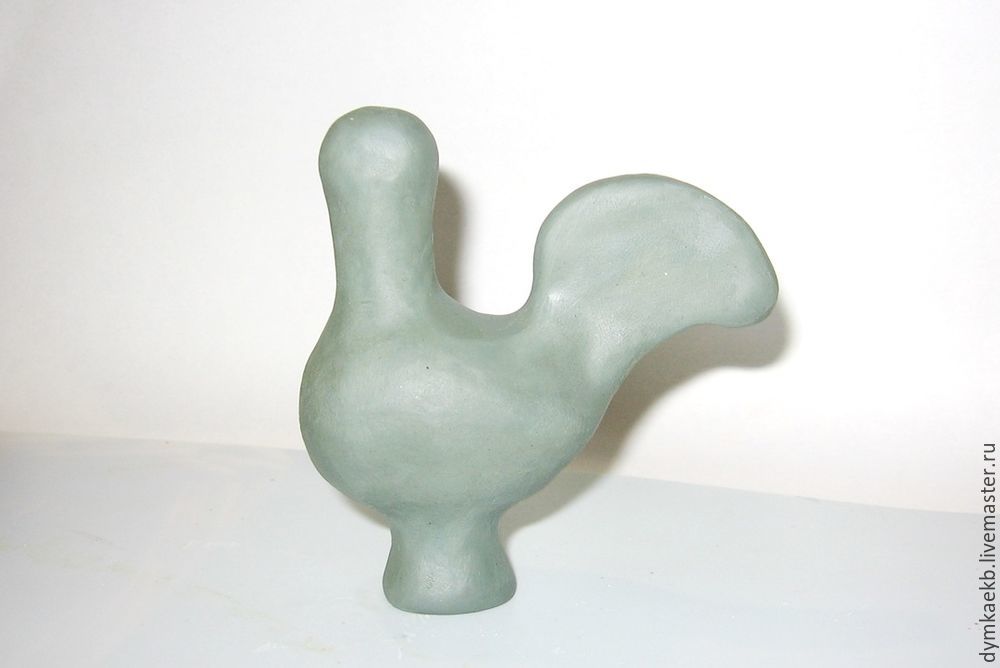 Слепили самые крупные части нашего петушка, далее лепим остальные маленькие части.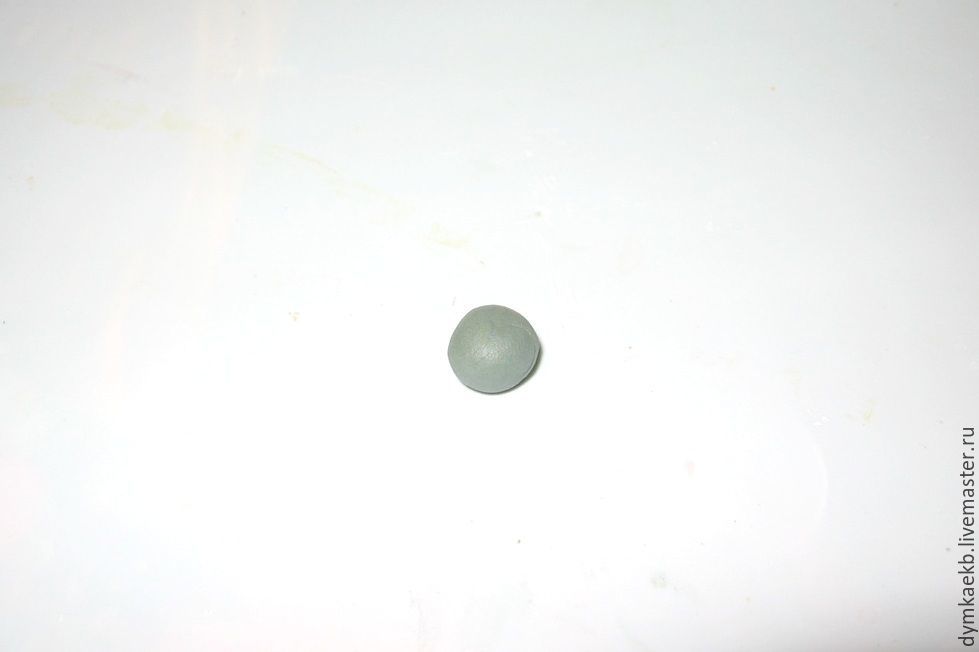 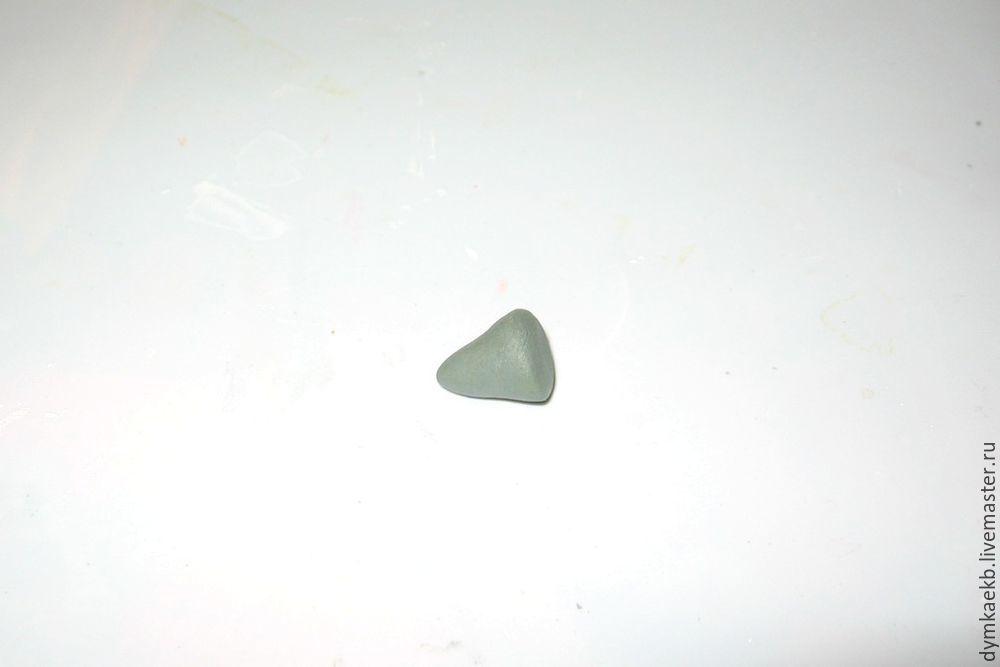 Клюв лепим из шарика 1 см и формируем из него тупой конус. 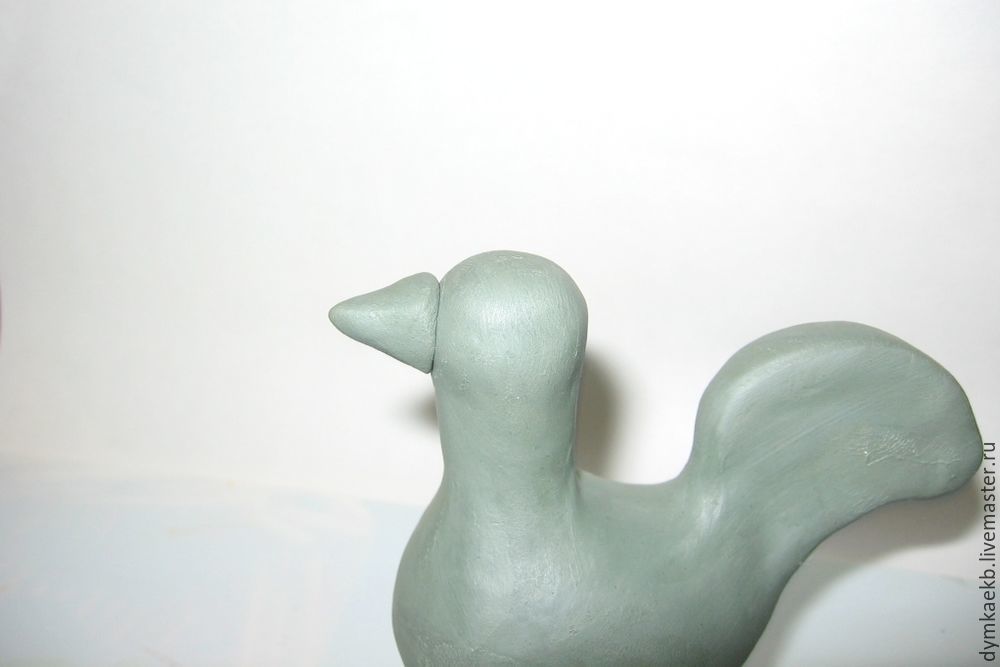 Примазываем и приглаживаем клюв к голове. Клюв как бы сливается с головой. 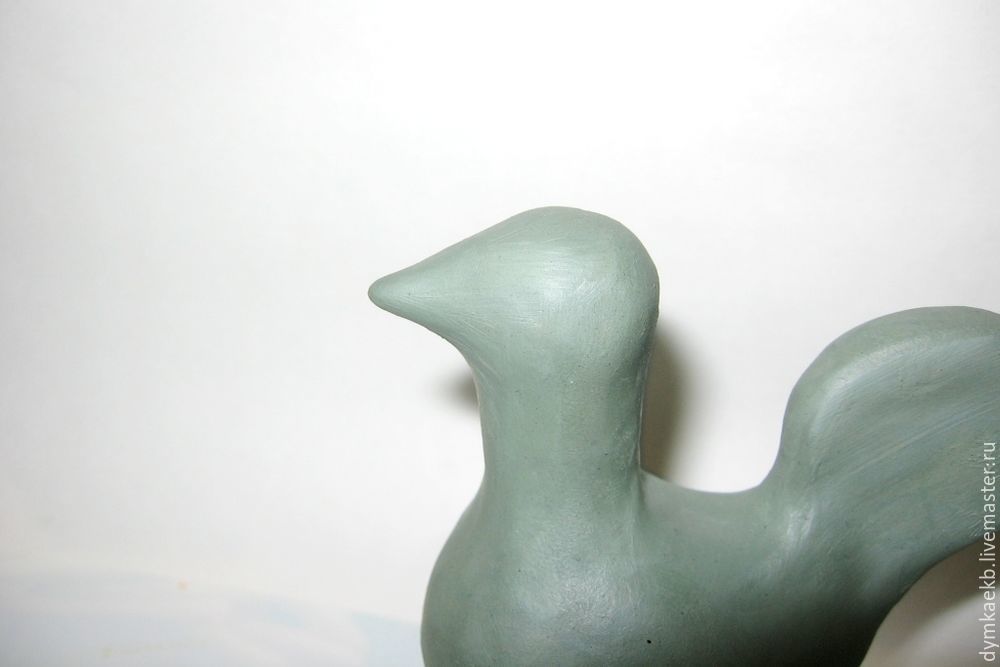 Потом лепим бородку. Катаем 2 шарика размером чуть меньше 1 см, формируем капельки. 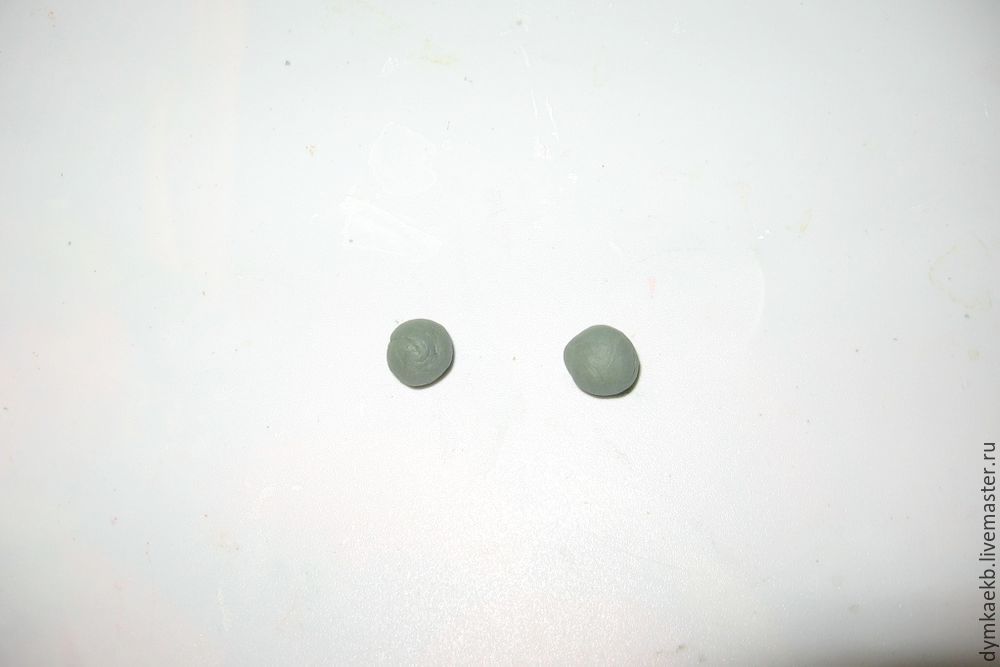 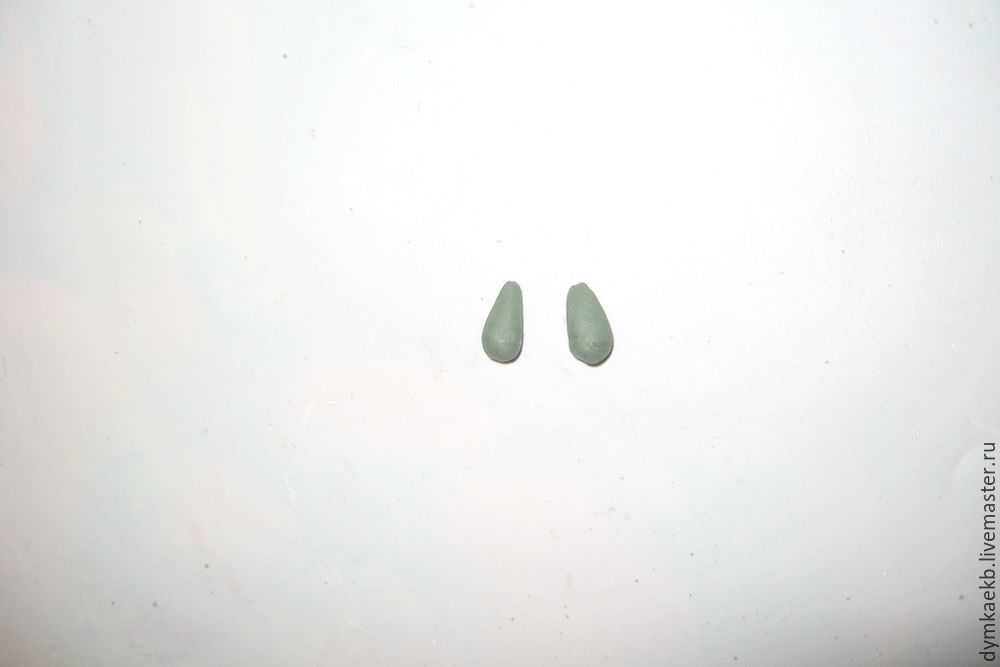 Примазываем и приглаживаем эти капельки под клювом. 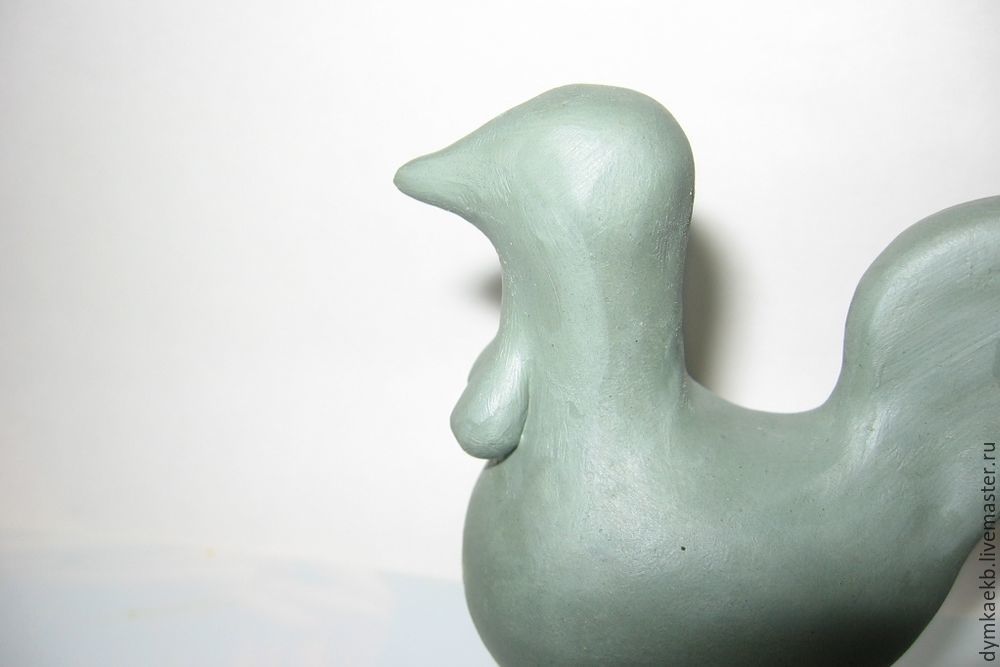 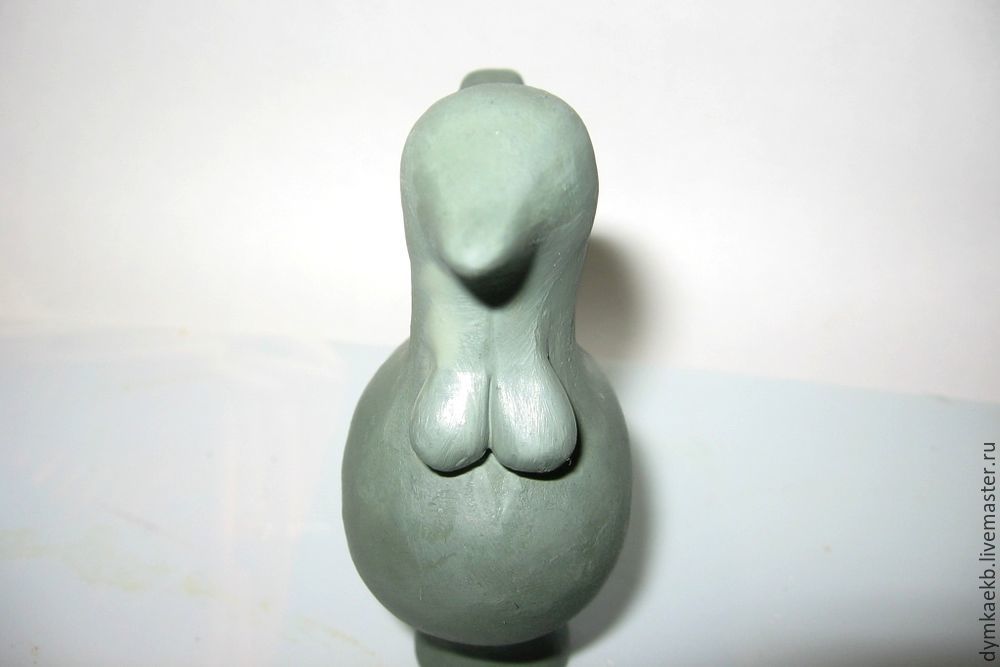 Сделаем гребешок. Скатаем две нетолстые колбаски около 4 см.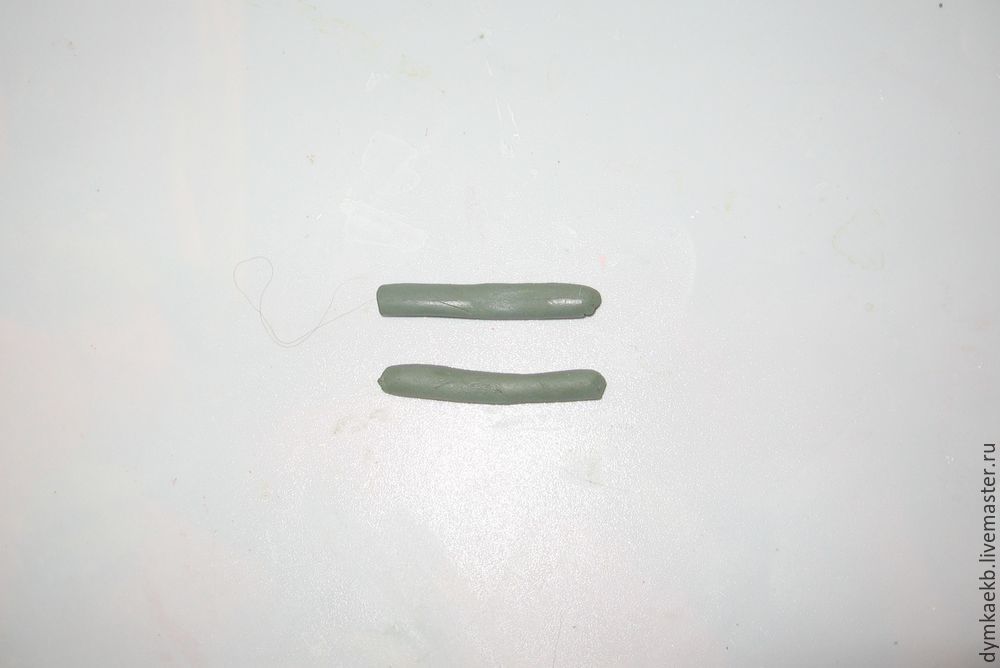 И закрутим их вот так. 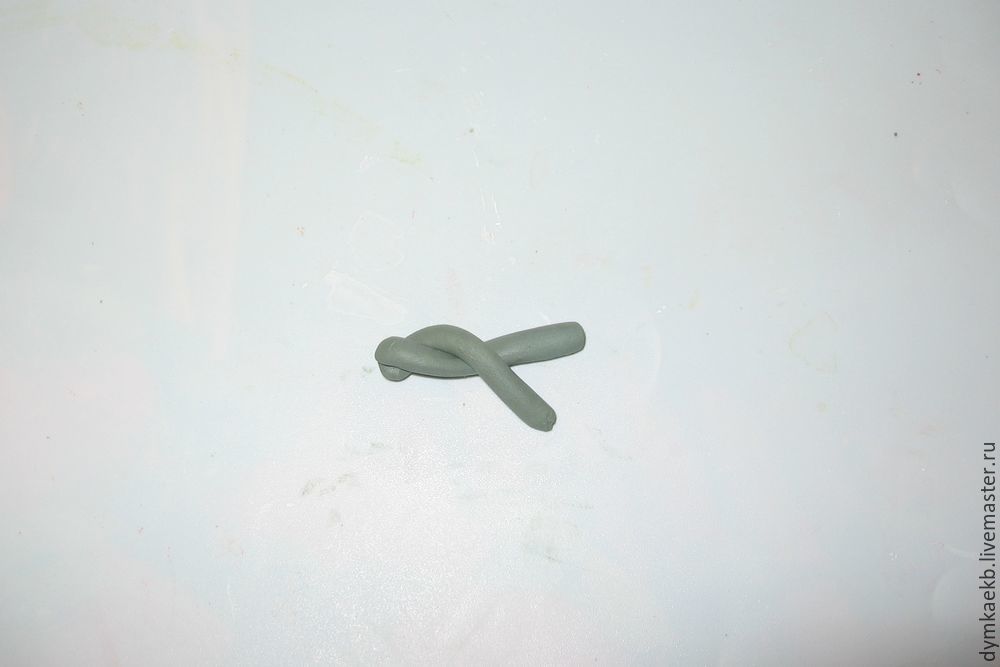 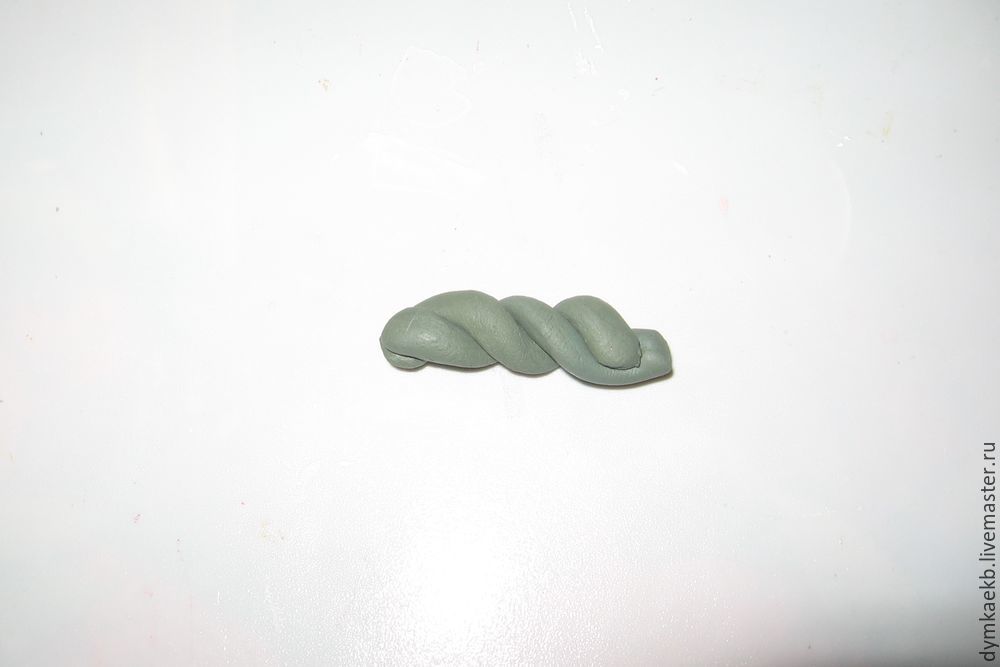 Согнем так. 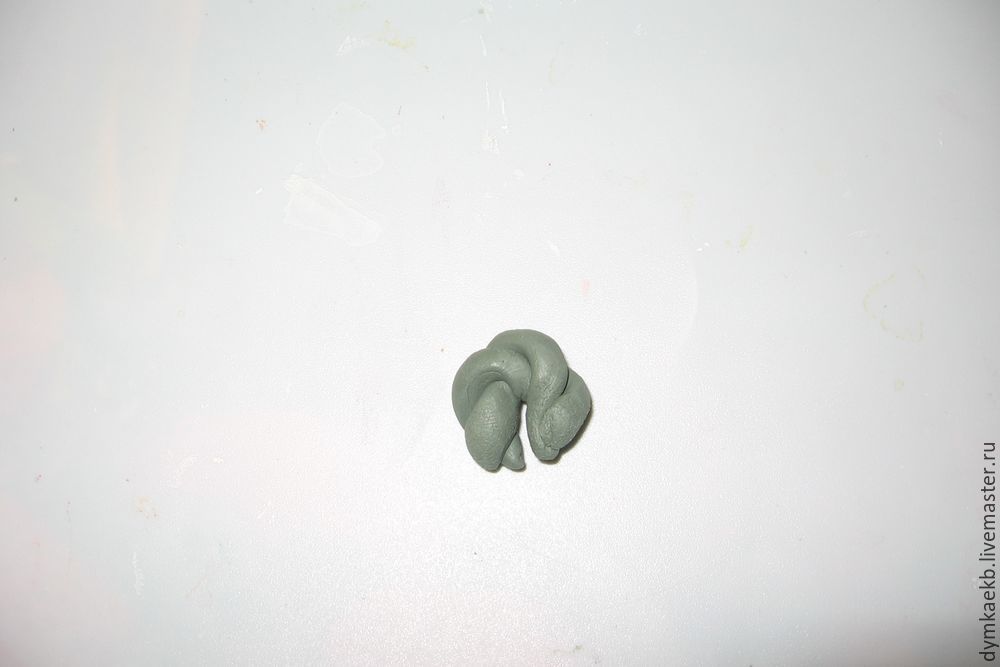 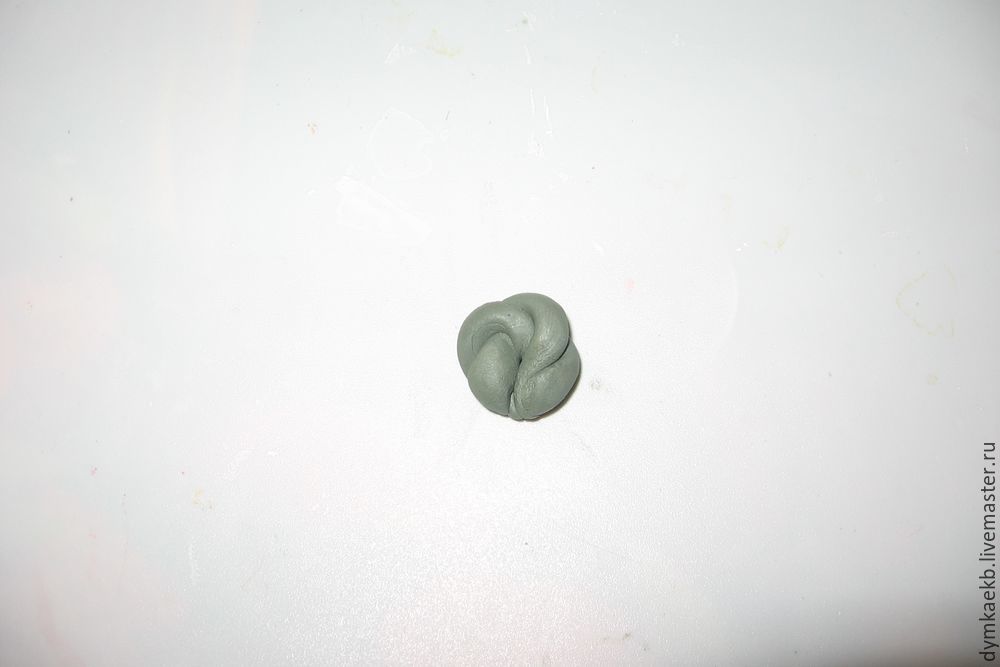 И хорошо примазываем к голове, приглаживаем. 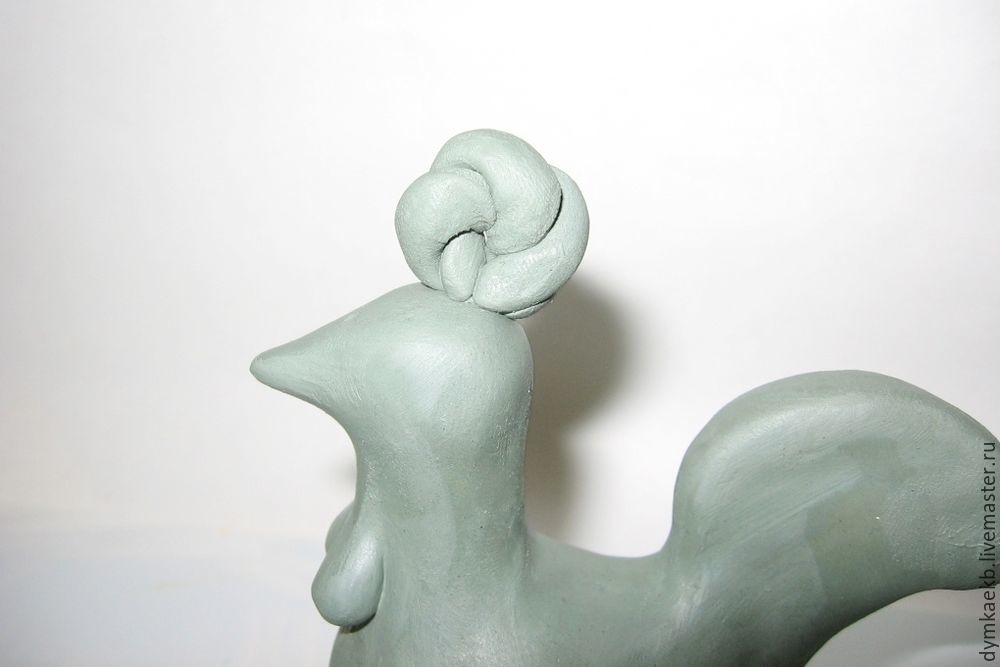 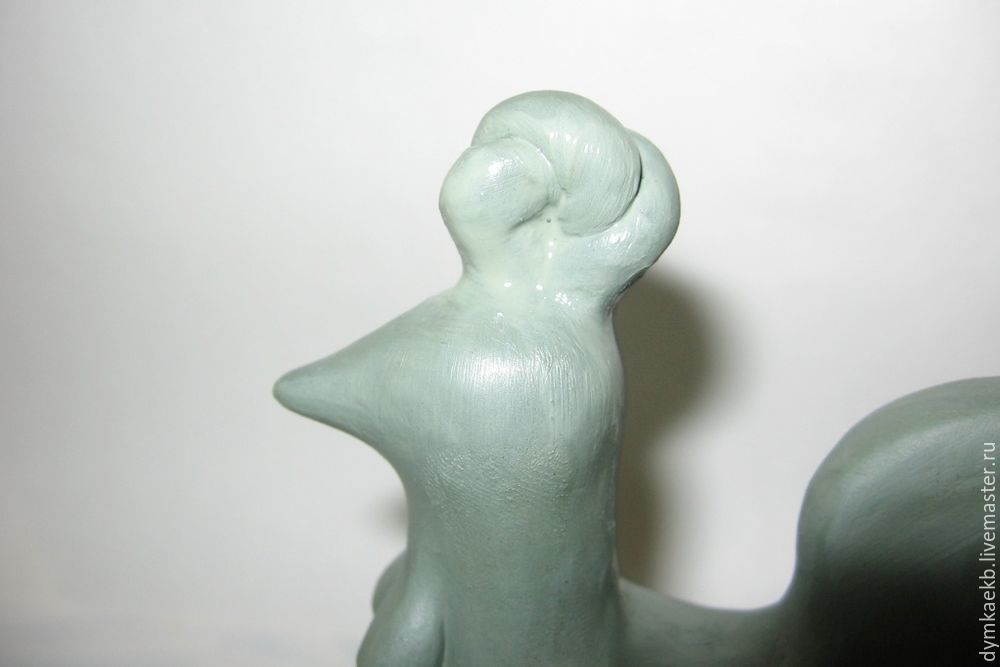 Теперь самый интересный, самый сложный элемент лепки — это крыло петушка: так называемый в дымковской игрушке, волан. Катаем шарик около 2 см,из него — колбаску около 6-8 см (от длины зависит сколько складочек получится и какой толщины получится волан). 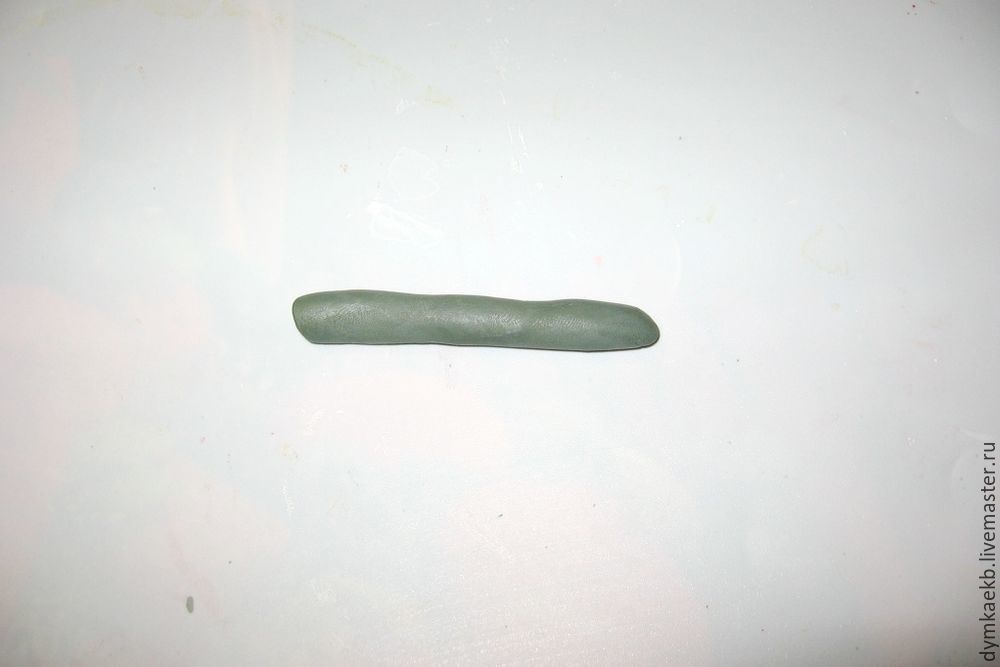 Колбаску приплющиваем слегка, она немного удлиняется. 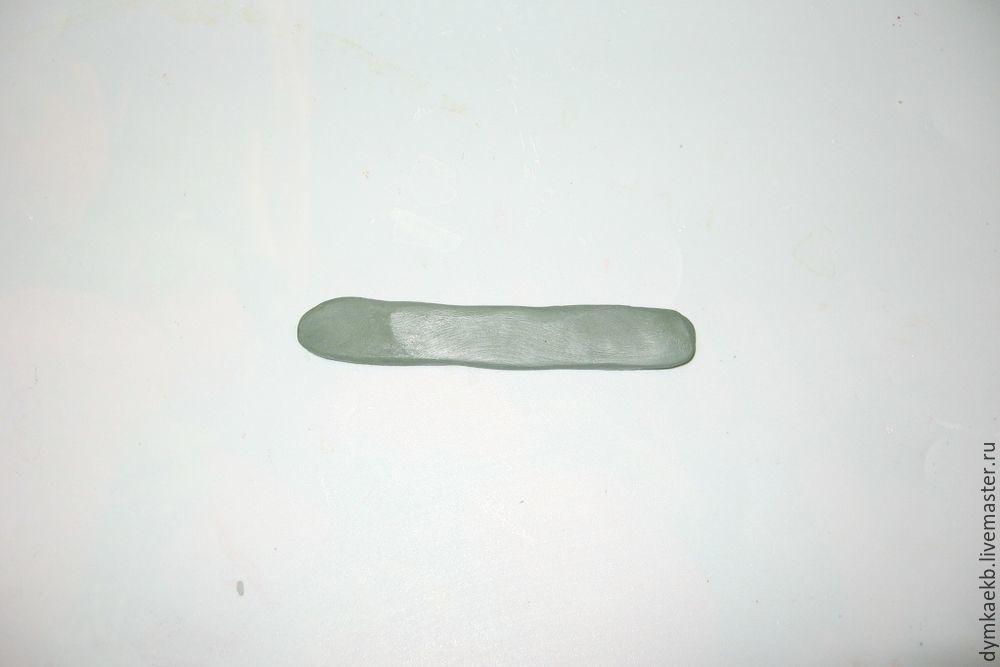 И сгибаем вот таким образом. Во время сгибания можно слегка увлажнить пальчиком всю полоску, она может трескаться. Но нам желательно,чтобы получился воланчик без больших трещин. Нужно потренироваться и обязательно получится. 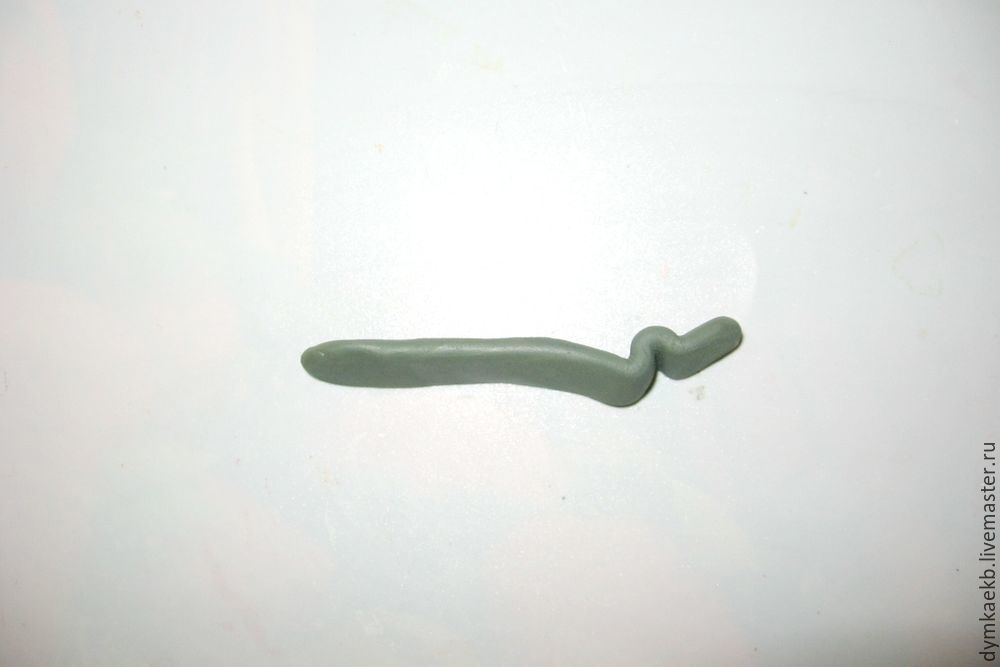 Волан получился с 5 складками. 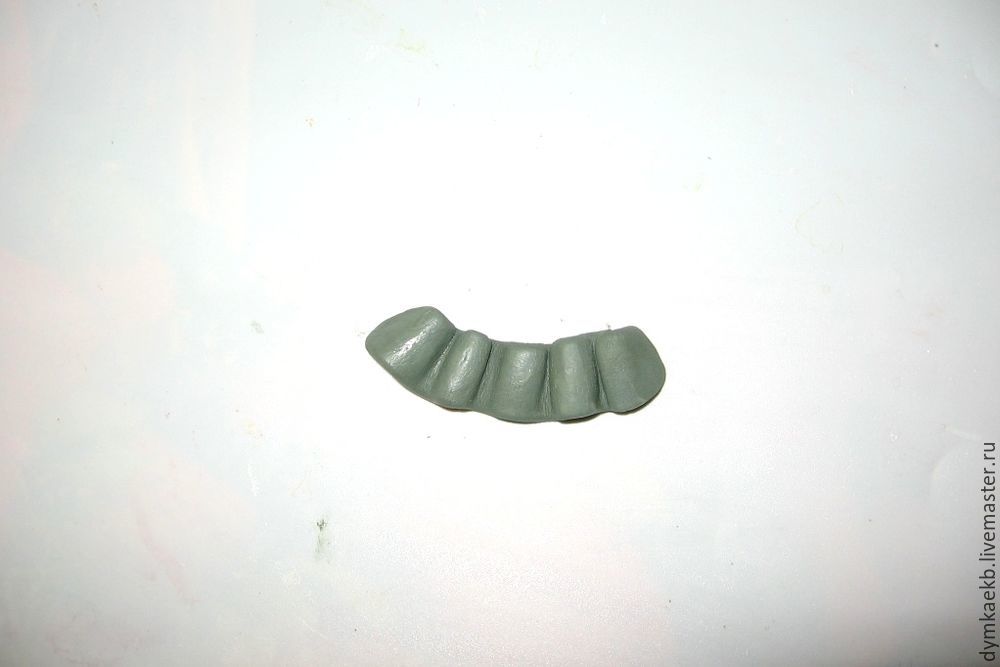 Готовый воланчик немного сгибаем. 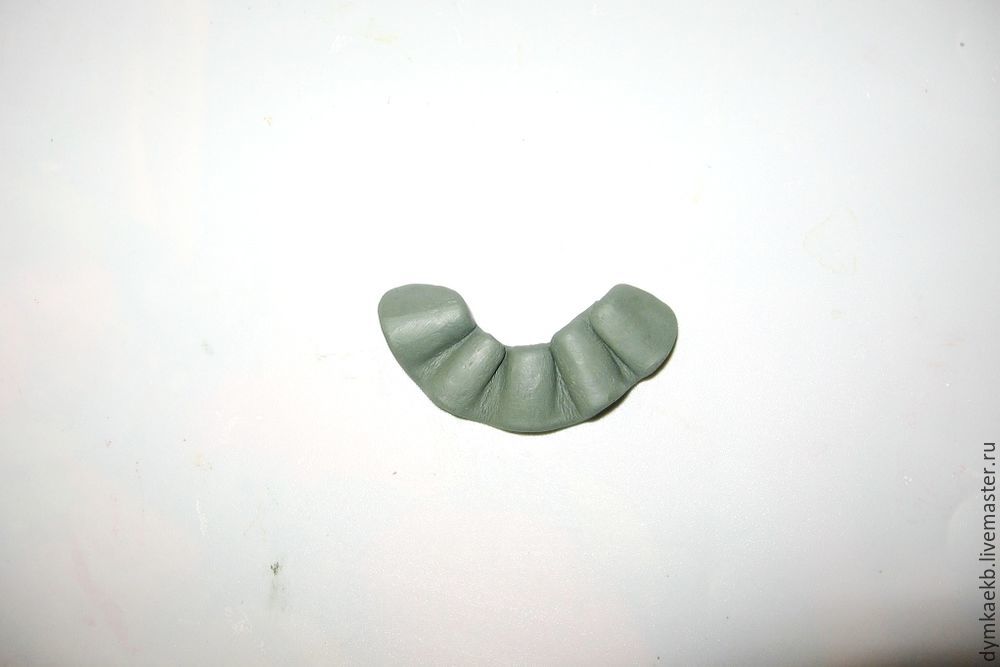 Соединяем с туловищем от грудки до хвоста.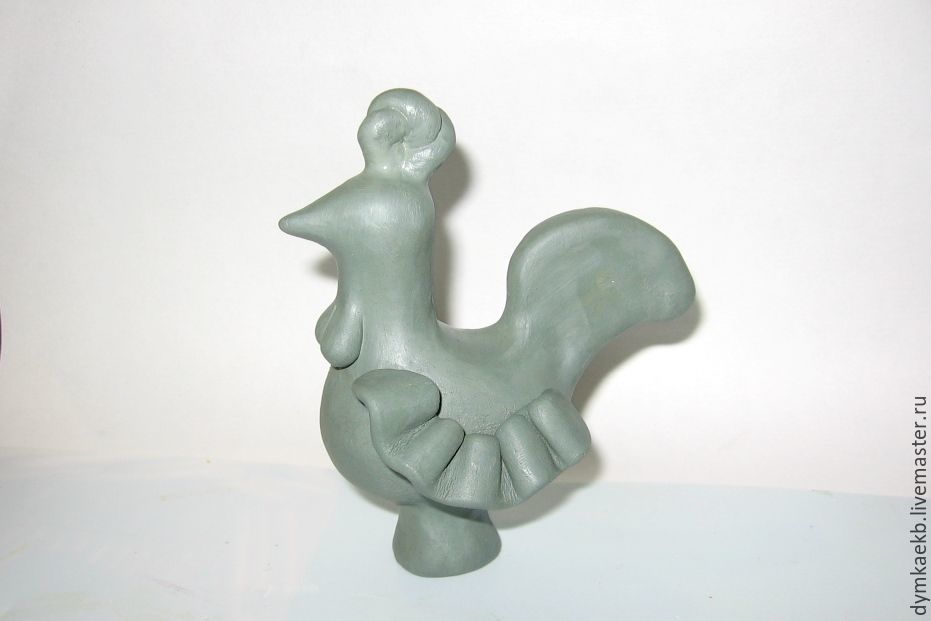 Тщательно приглаживаем и примазываем большим пальцем. 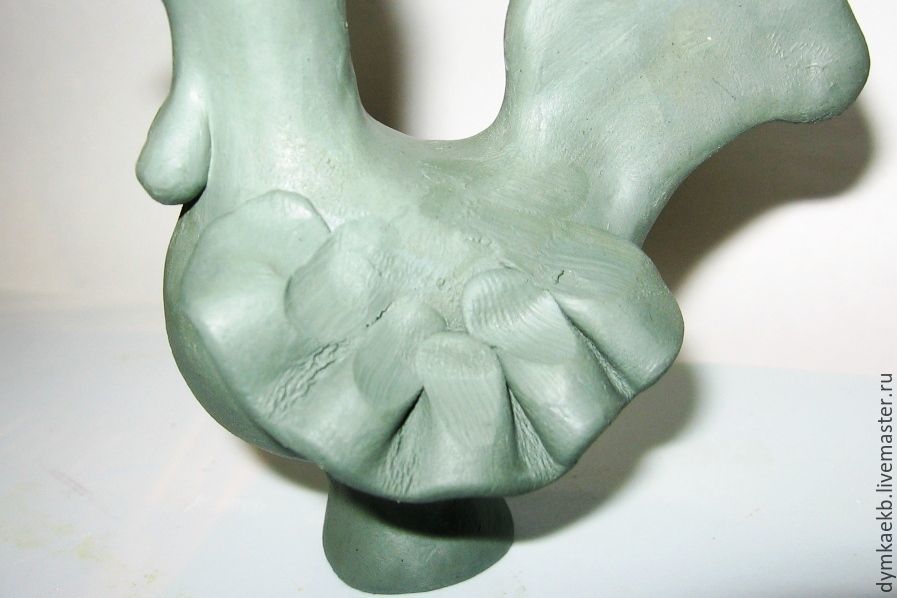 Если получились на волане небольшие трещинки, их примажем слегка влажной кистью, можно доработать стекой. 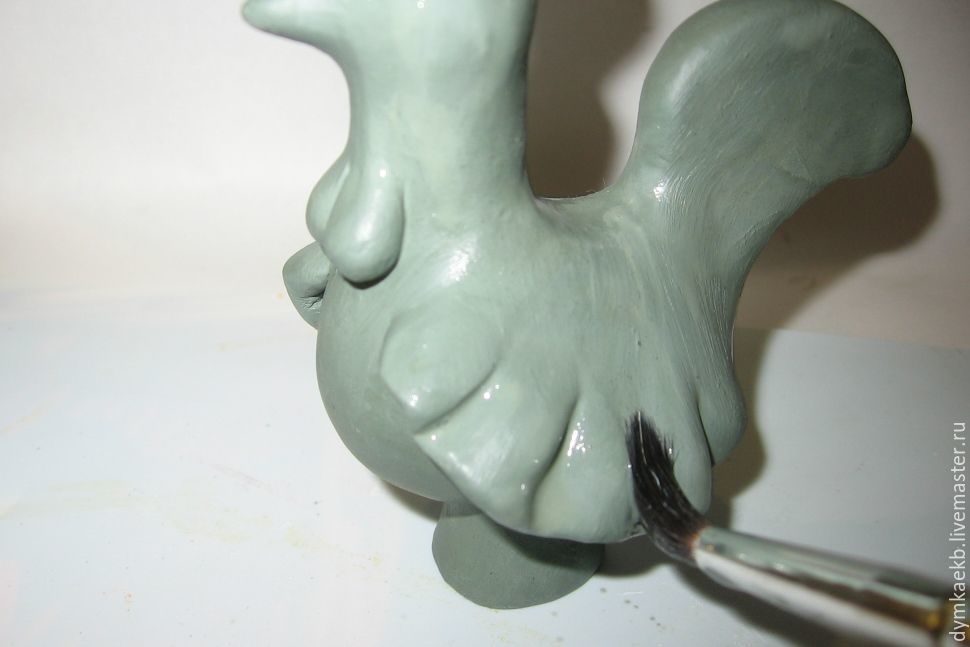 С другой стороны делаем точно такое же крыло. 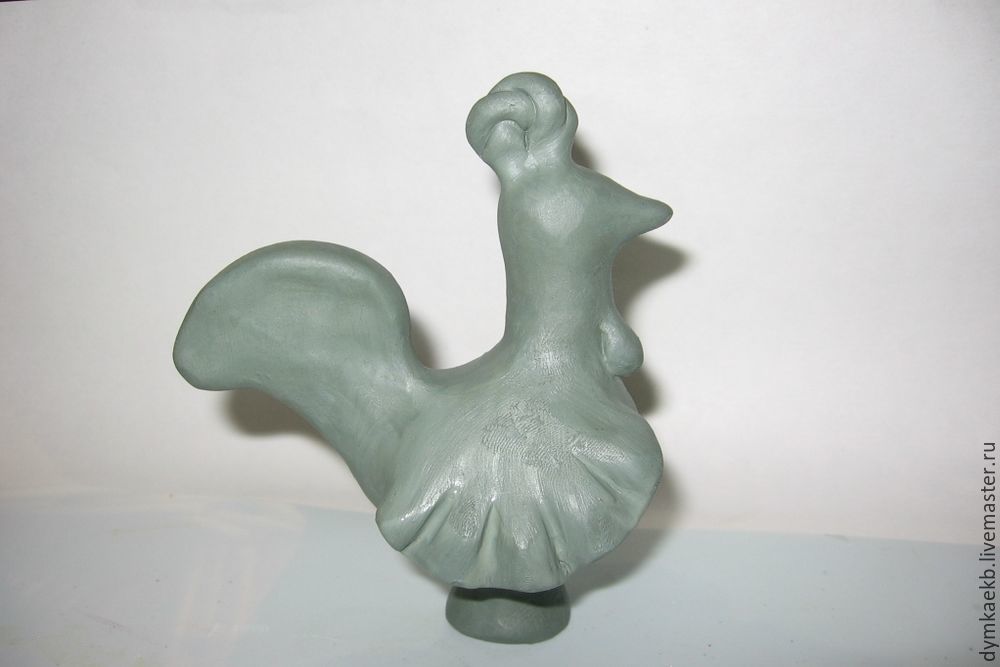 Еще раз заглаживаем пальчиком все неровности на петушке и влажной кистью промажем все изделие. 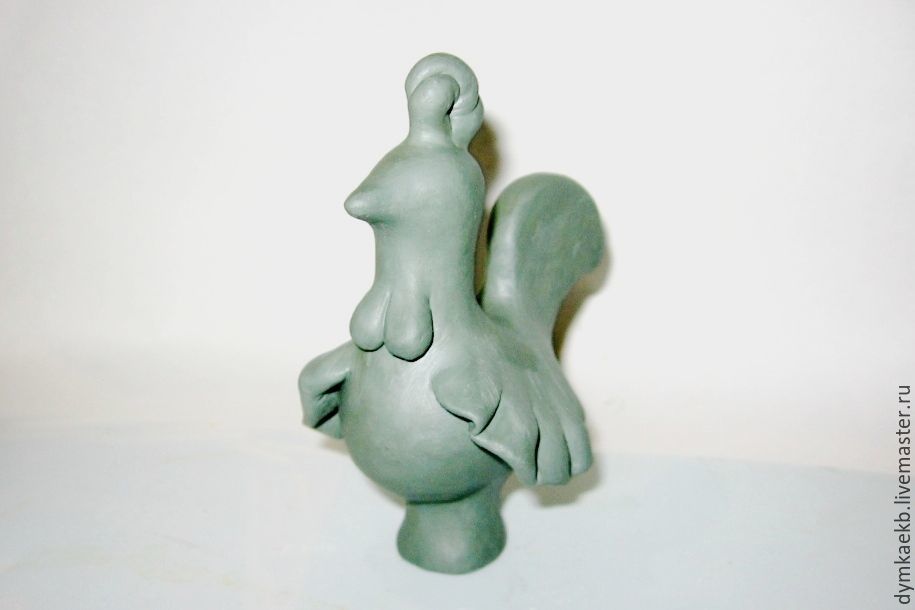 Вот и готов наш петушок.Когда фигурка готова,  полностью закрываем ее влажной тканью и не убираю ткань еще дня два, даже если она сухая. Это для того, чтобы изделие высыхало постепенно и не появились трещинки, но если они все же появились, пока фигурка слегка влажная, стекой и кистью приглаживаем, как бы затираем, замазываем трещинку.А теперь отправляем сушиться изделие подальше от солнца, ветра и нагревательных приборов. Сушим фигурку 5 дней . И преступаем к росписи.Роспись игрушки.Роспись игрушки может отличатся от примера. Готовую фигурку нужно сначала побелить. Можно расписывать гуашевыми красками. Для побелки лучше использовать белила титановые, они плотно ложатся в отличие от цинковых (эти более прозрачны и фигурка будет не такая белая).Берем среднего размера кисть круглую или плоскую, начинаем наносить краску на поверхность игрушки, хорошо размазывая, но в некоторых плохо доступных местах приходиться подкрашивать тонкой кистью. 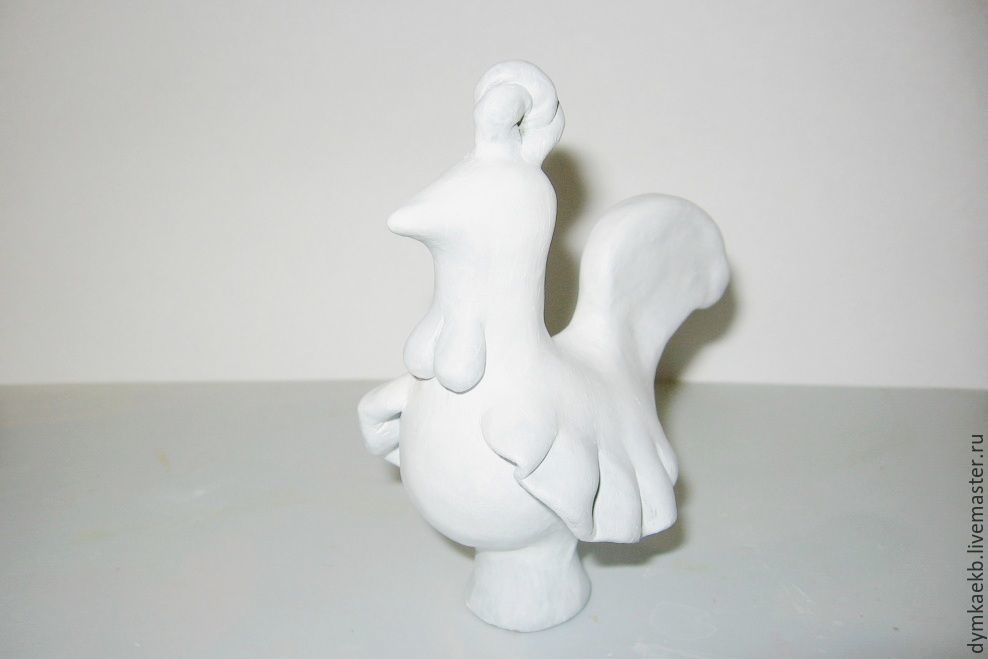 Можно начать расписывать с любой части. Можно начать расписывать сначала крылья голубой краской. Кисть опять же можно взять плоскую или круглую средних размеров. Вот, что получается. 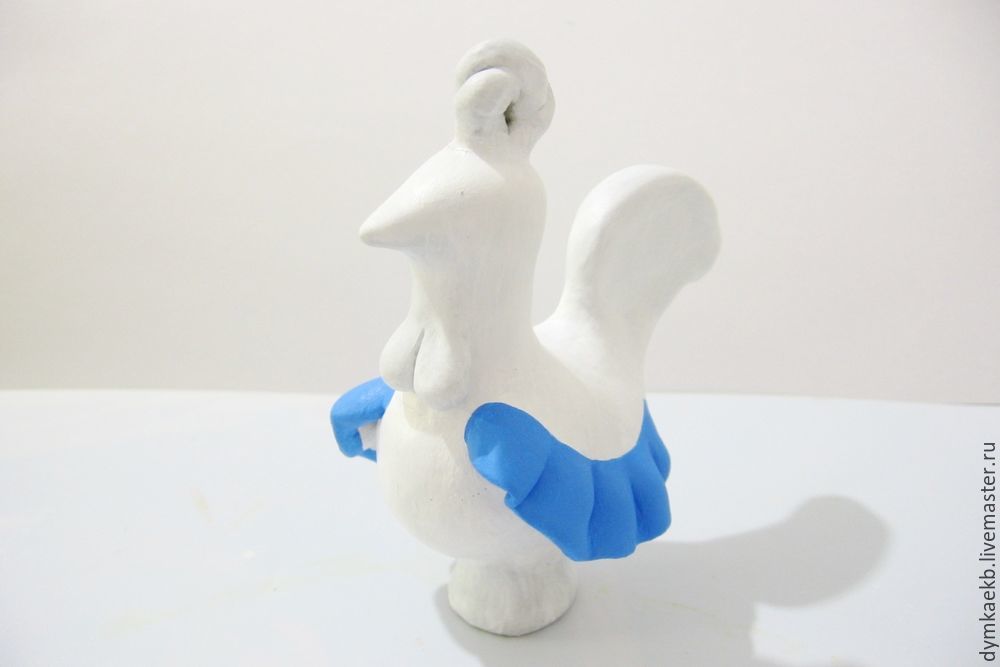 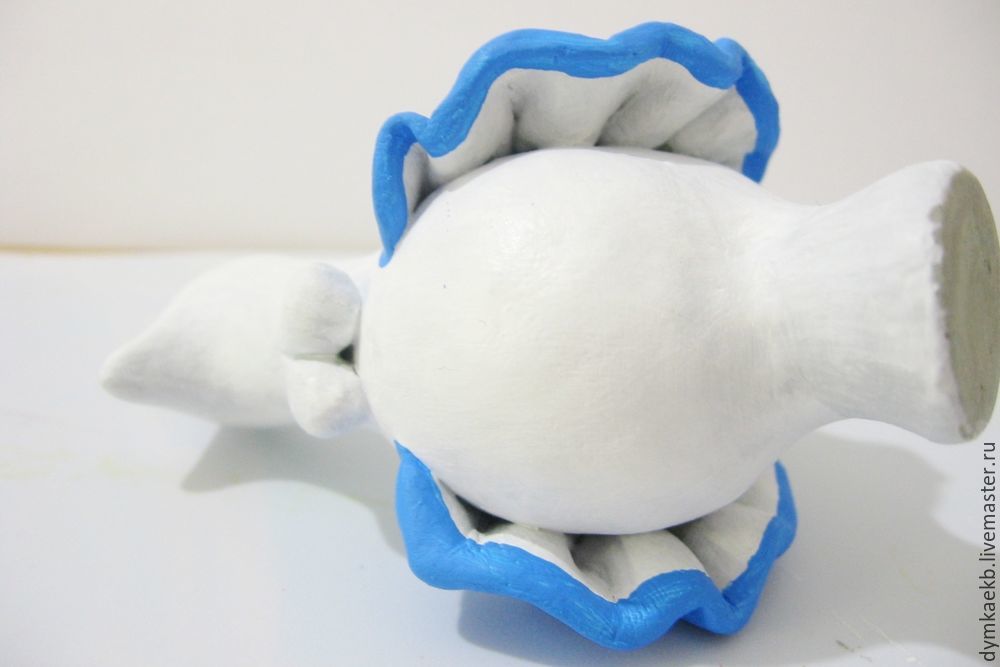 Затем гребешок и бородку — алым. 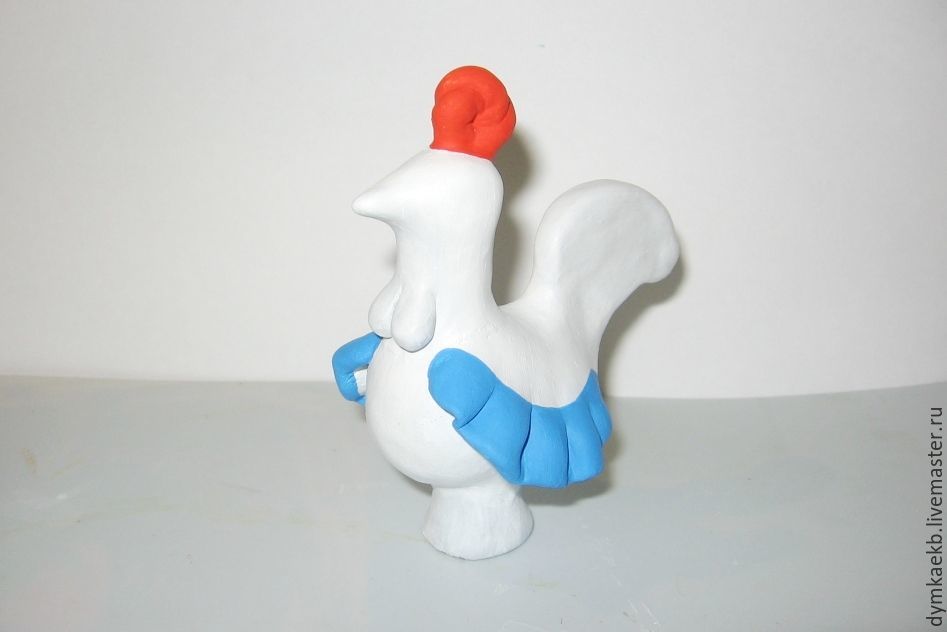 Перейдем к росписи хвоста. Такой желто-оранжевый цвет я получила путем смешения красок: в чисто желтый добавила немного оранжевой краски. 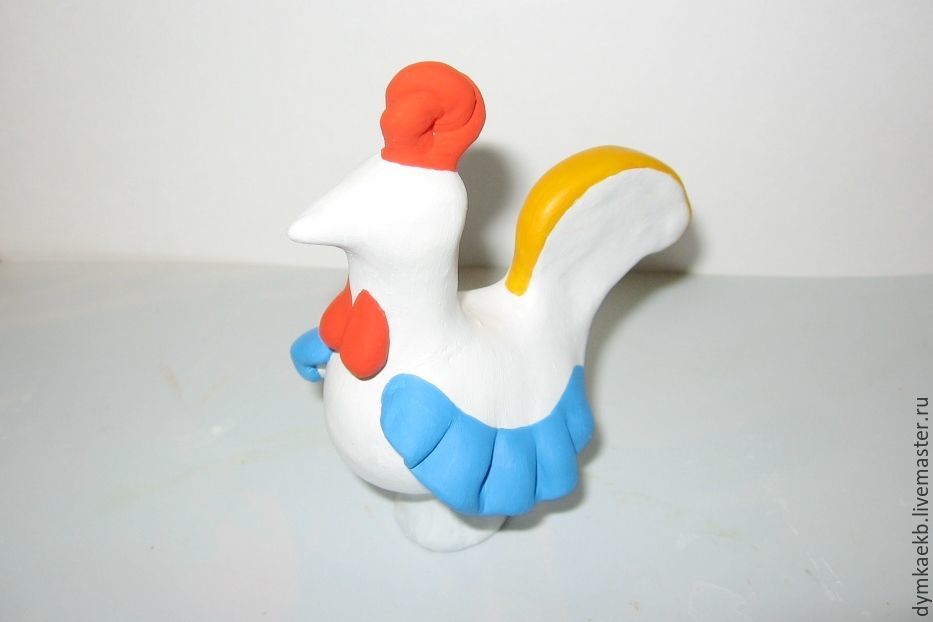 Так рисуем с обеих сторон хвоста.\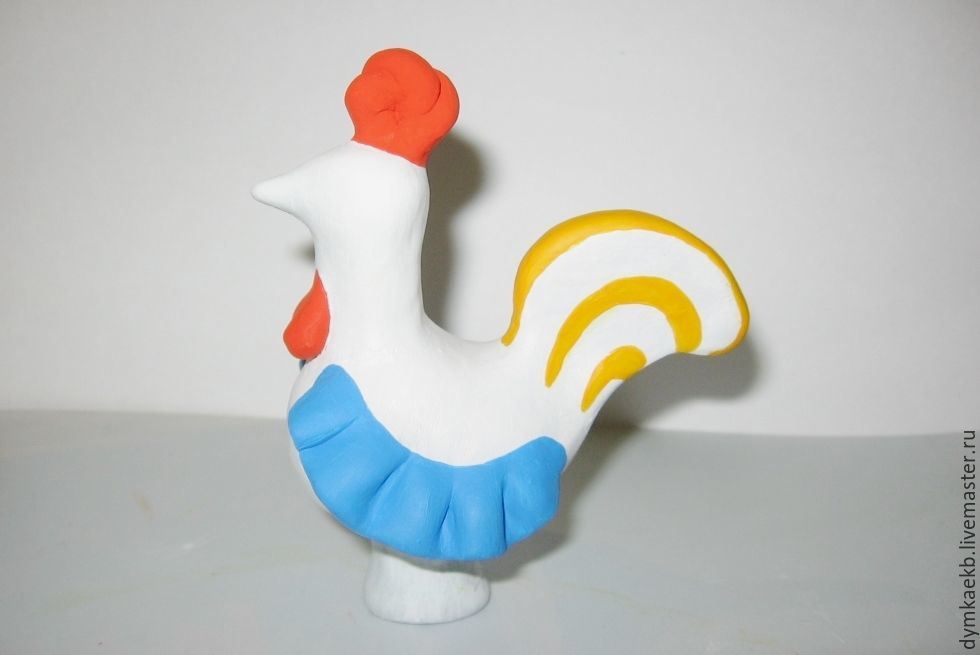 Сразу красим клюв и на грудке круг в желтый цвет. 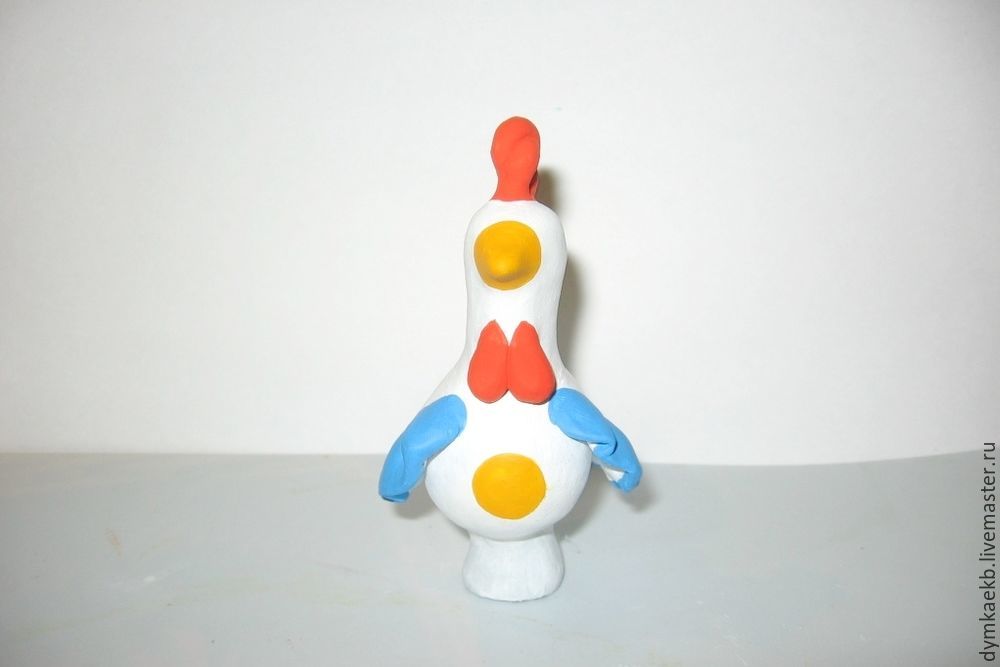 Оранжевым рисую небольшие кружочки вокруг большого желтого круга, сохраняя между ними небольшое расстояние.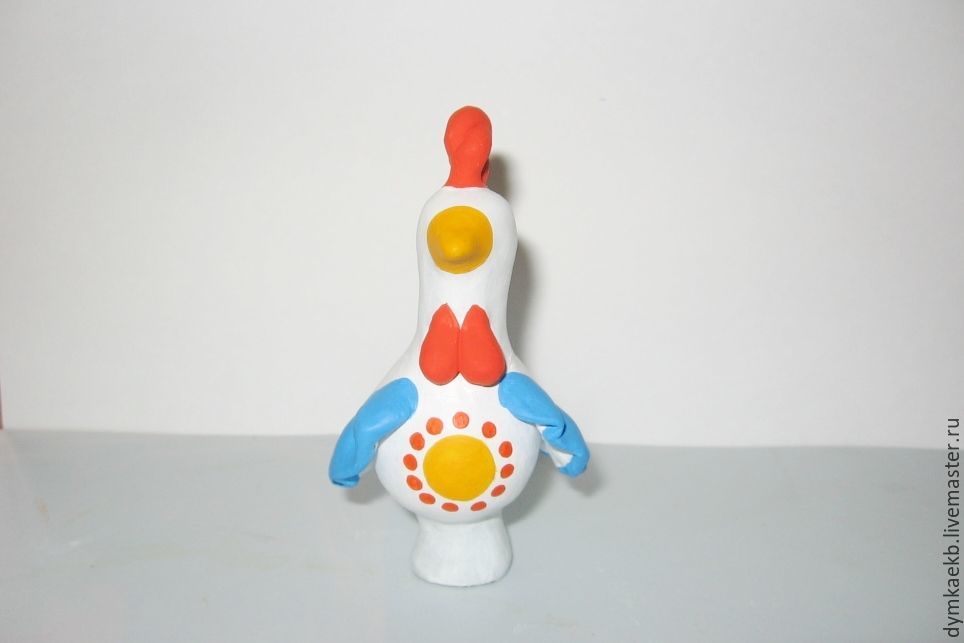 Возвращаемся к хвосту и рисуем небольшие кружочки тем же голубым, что и крылья. С другой стороны аналогично.Не забывайте тщательно мыть кисть после каждой смены краски, что бы цвета не смешивались и были яркими.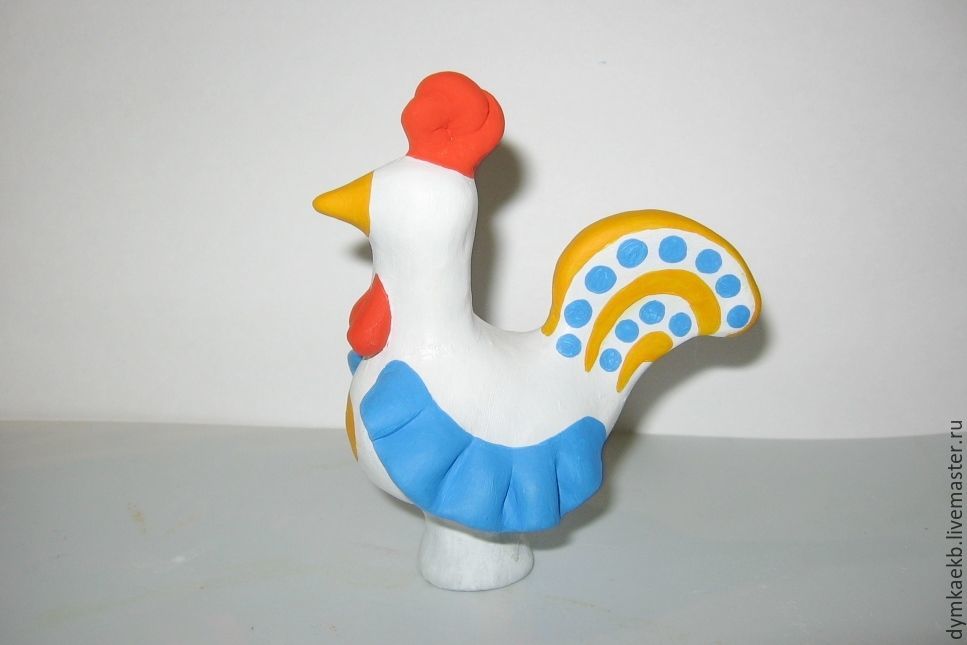 Затем оранжевым делаем маленькие точки на хвосте тонкой кистью вот так.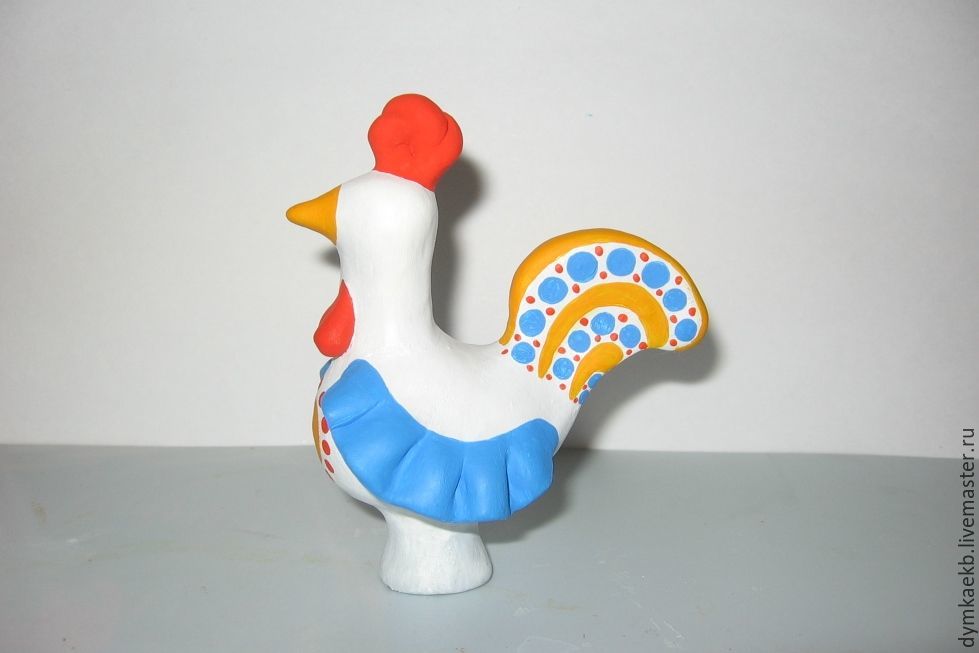 И этим же цветом кружочки над крылом. Оранжевым цветом сразу рисуем на другой стороне все то же самое.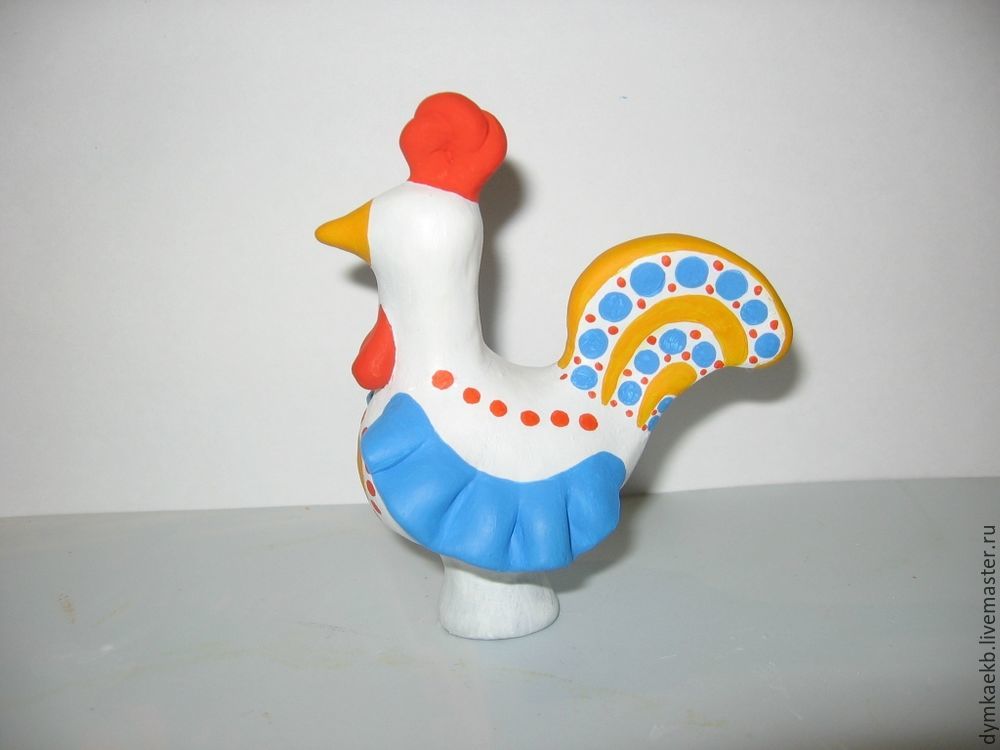 Теперь рисуем сеточку алым цветом между крылом и кружочками самой тонкой кистью. Не забываем с другой стороны сделать такую же сеточку.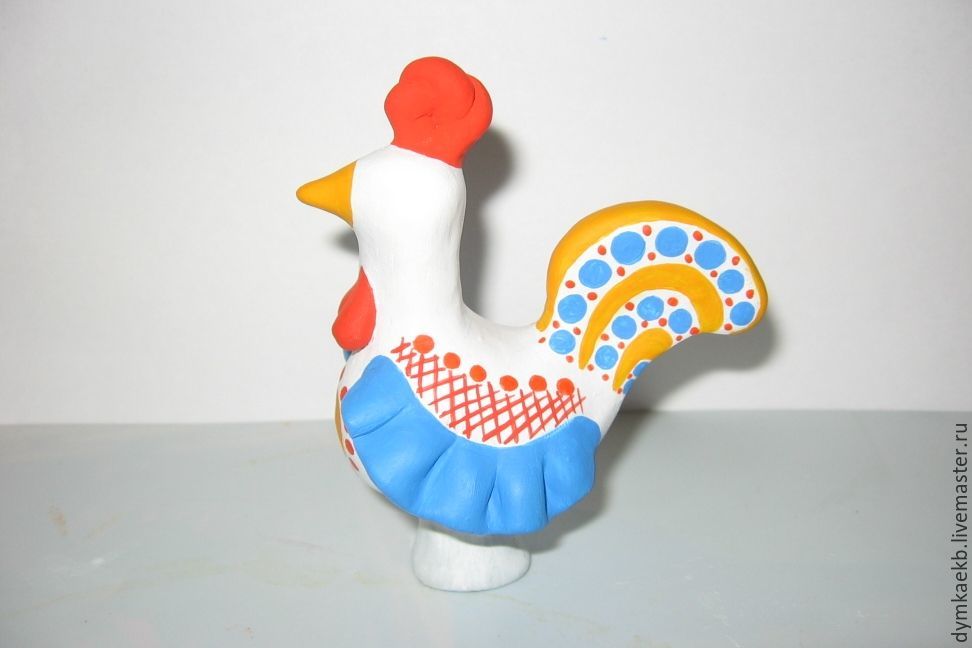 Далее рисуем глаза петушку с двух сторон. Делаем небольшой желтый кружок.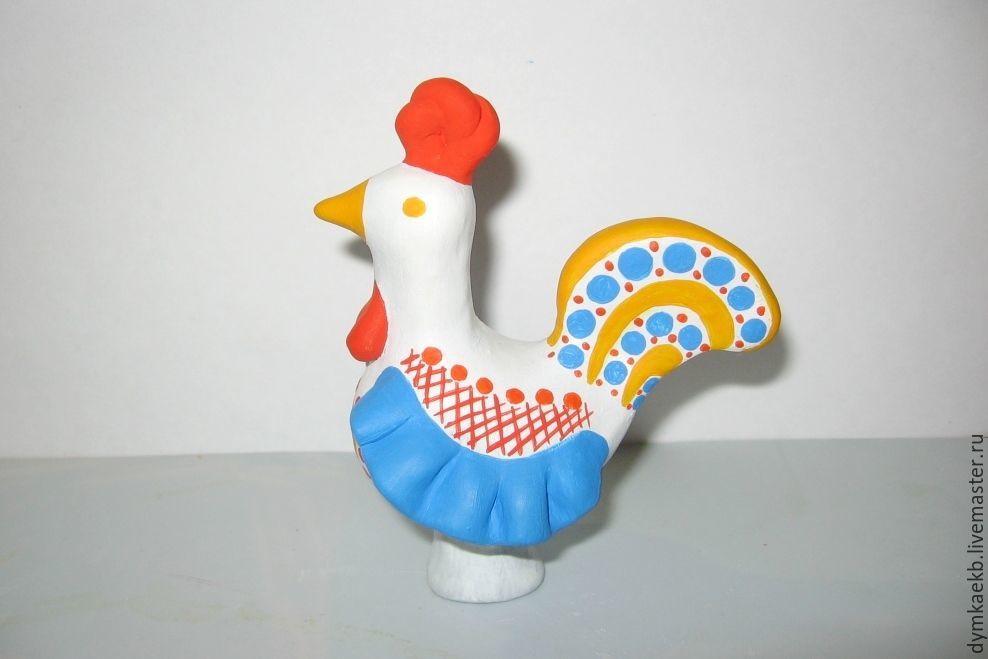 Потом черным цветом и самой тонкой кистью ставим точку на желтом глазике и рисую верхнее веко, тут же черным — носик (кончик).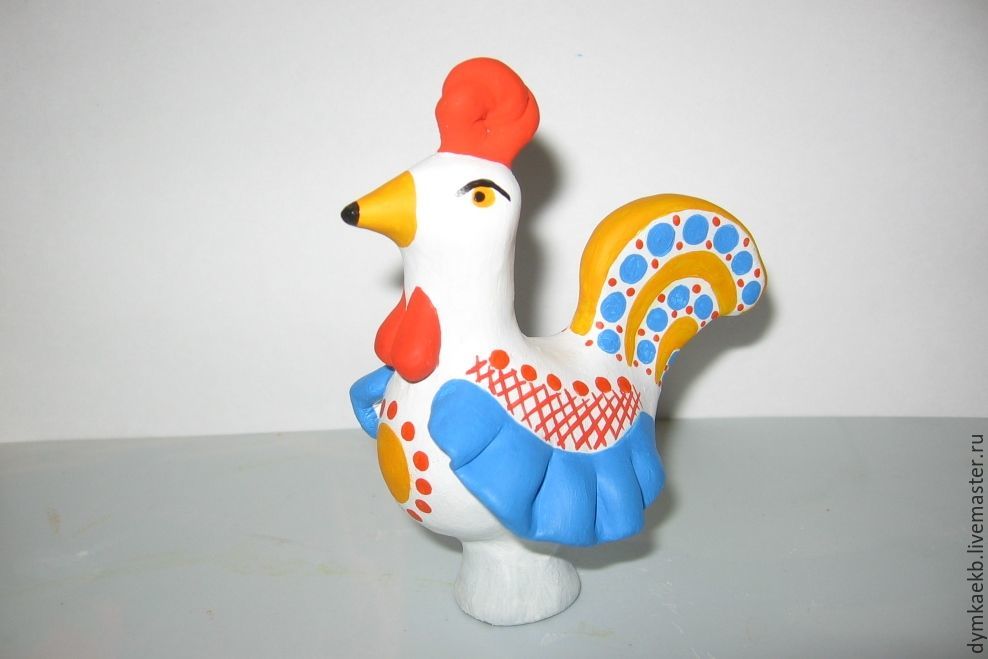 Теперь на клювике делаем вот такой перекрест и 2 точки спереди.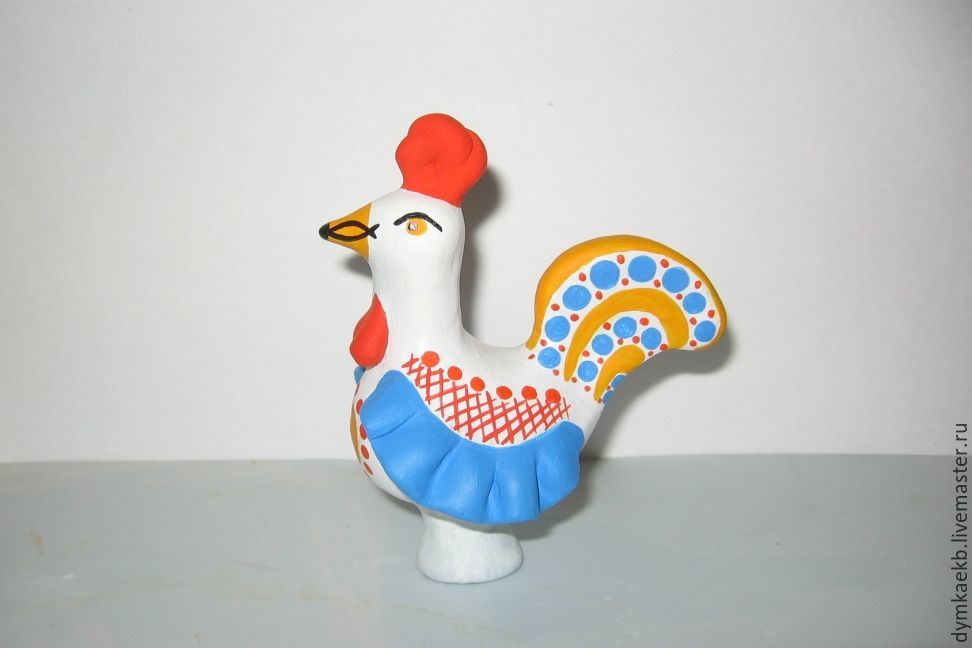 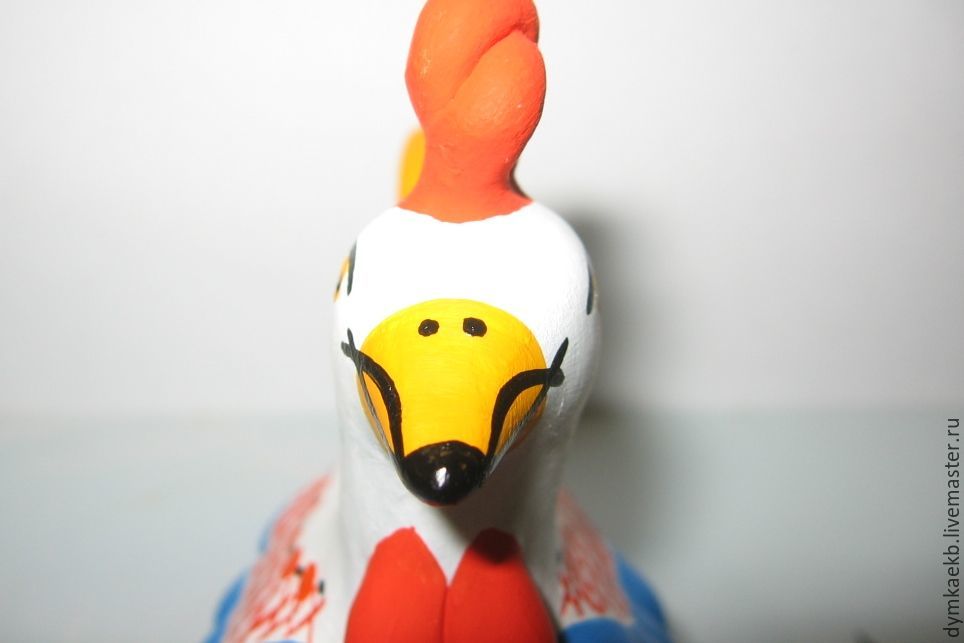 Сразу черным цветом закончу рисунок над крылом и на грудке. Аналогично с другой стороны.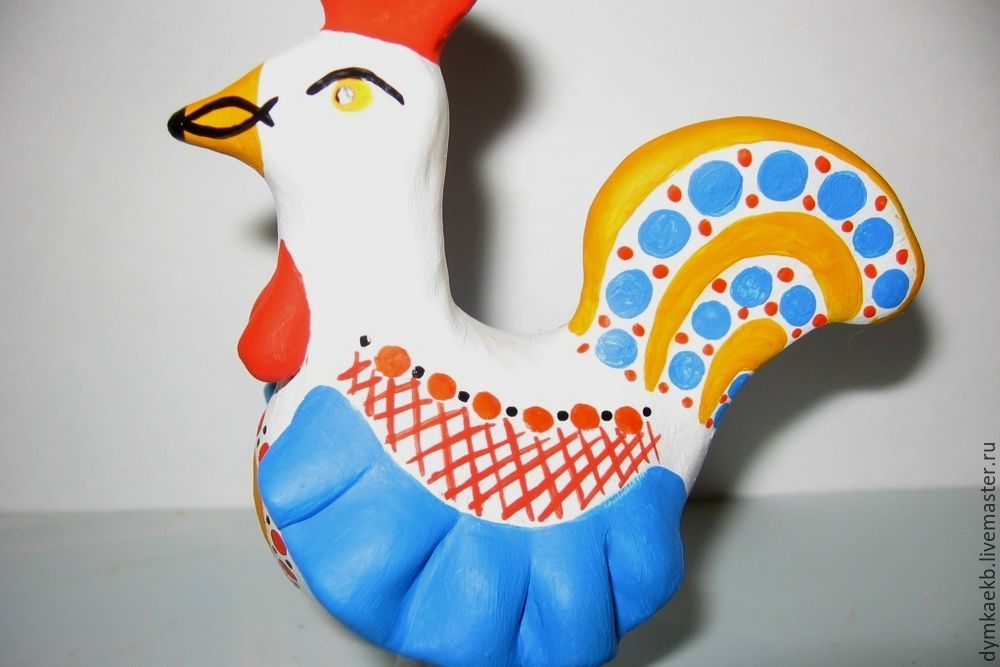 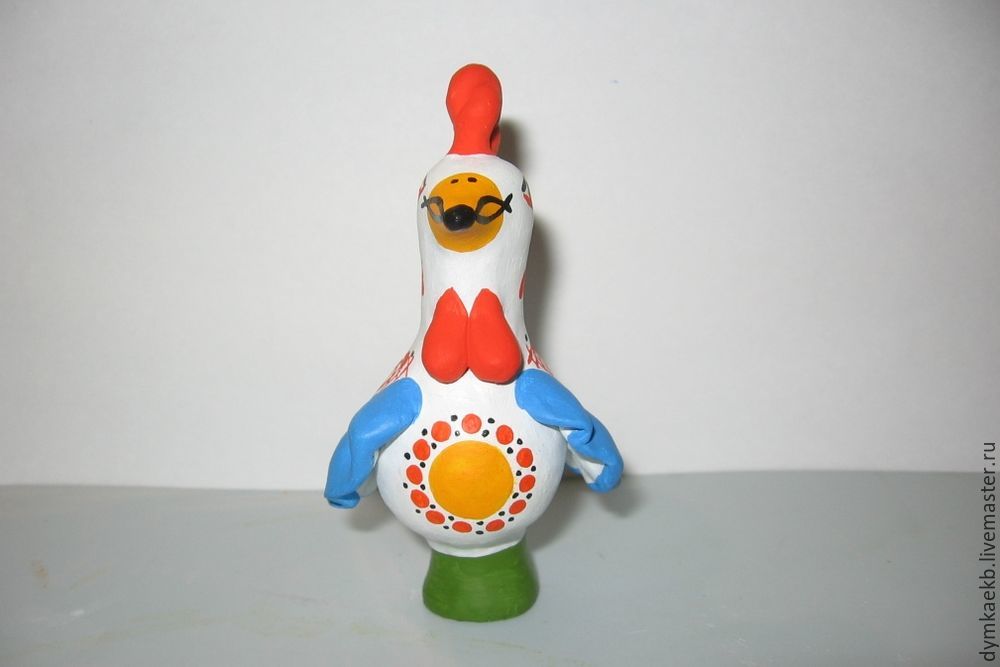 Ставим черную точку — тут будут сережки.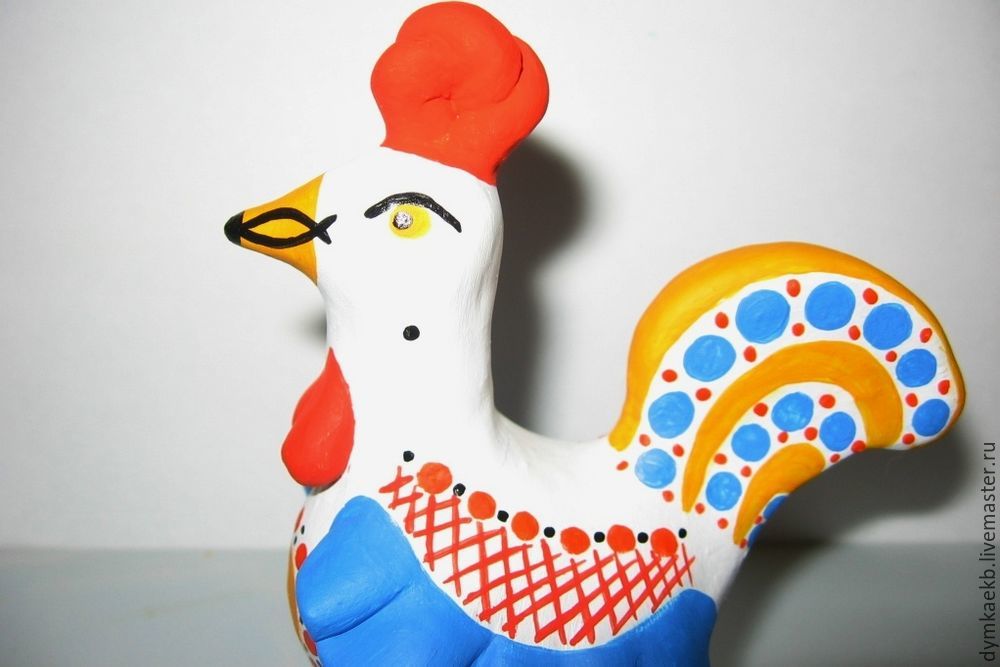 И сами сережки — алым цветом.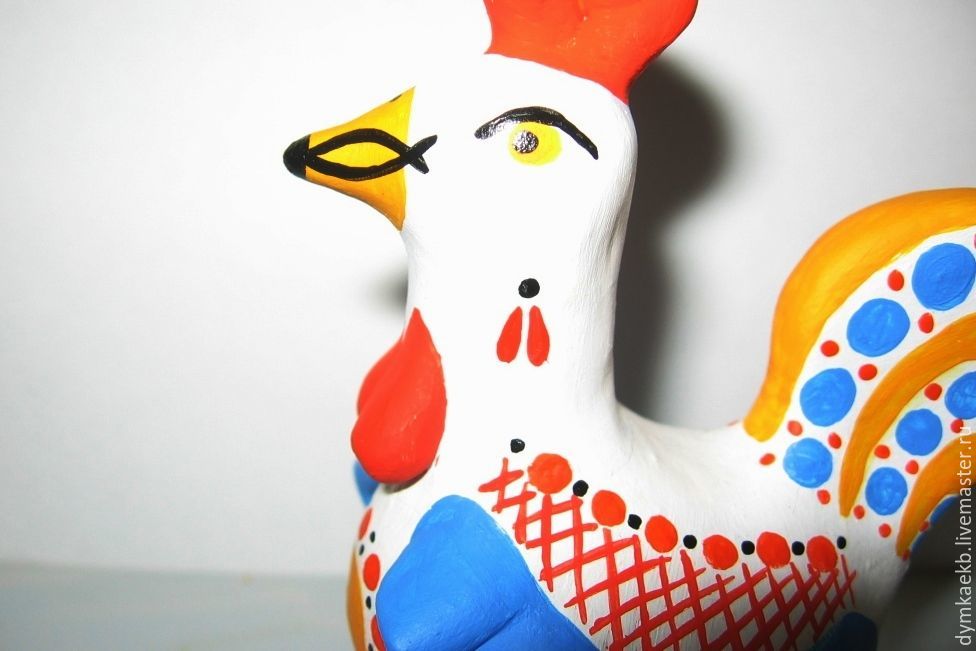 Опять возвращаемся к хвосту и рисуем волнистые линии алым на желтых полосках.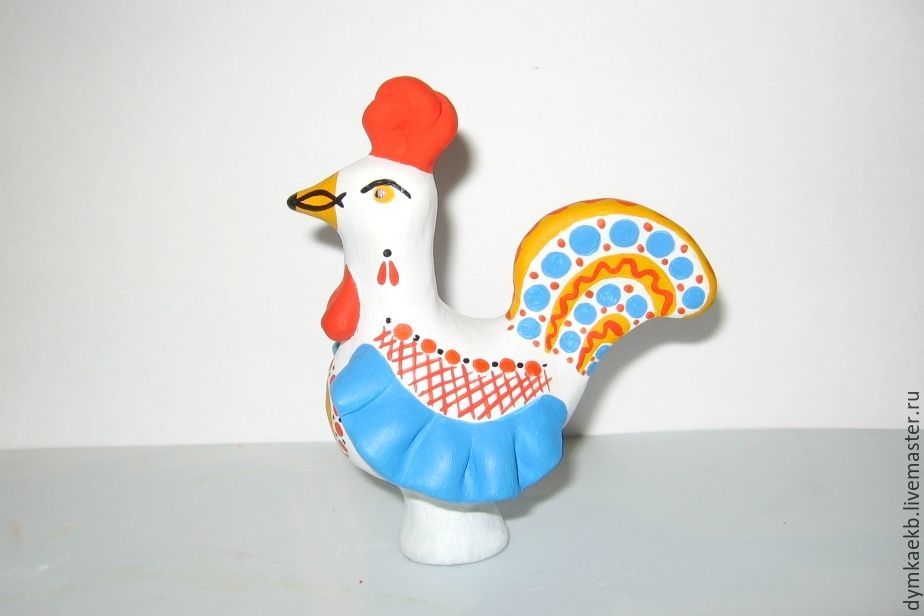 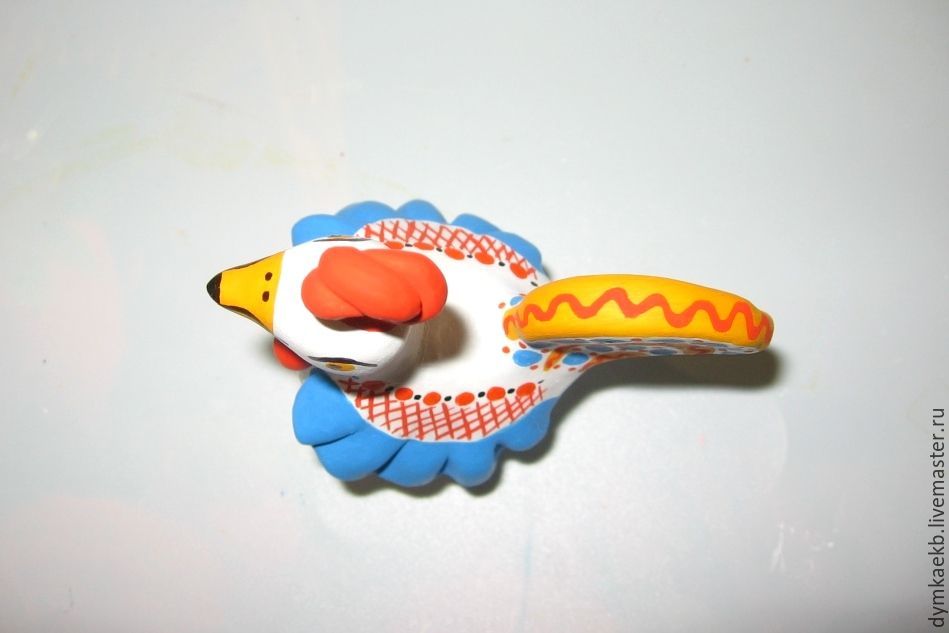 Подрисовываем нижнее веко тоже алым с обеих сторон.Все элементы должны быть нанесены симметрично! Это основной принцип росписи.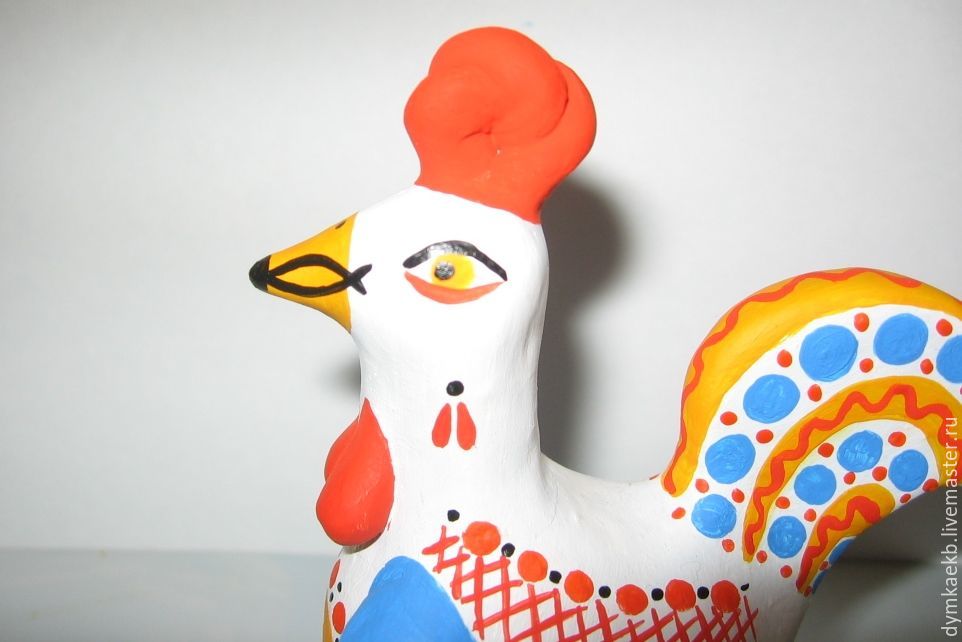 Осталось раскрасить ступку. Для росписи ступки используем травяной цвет. 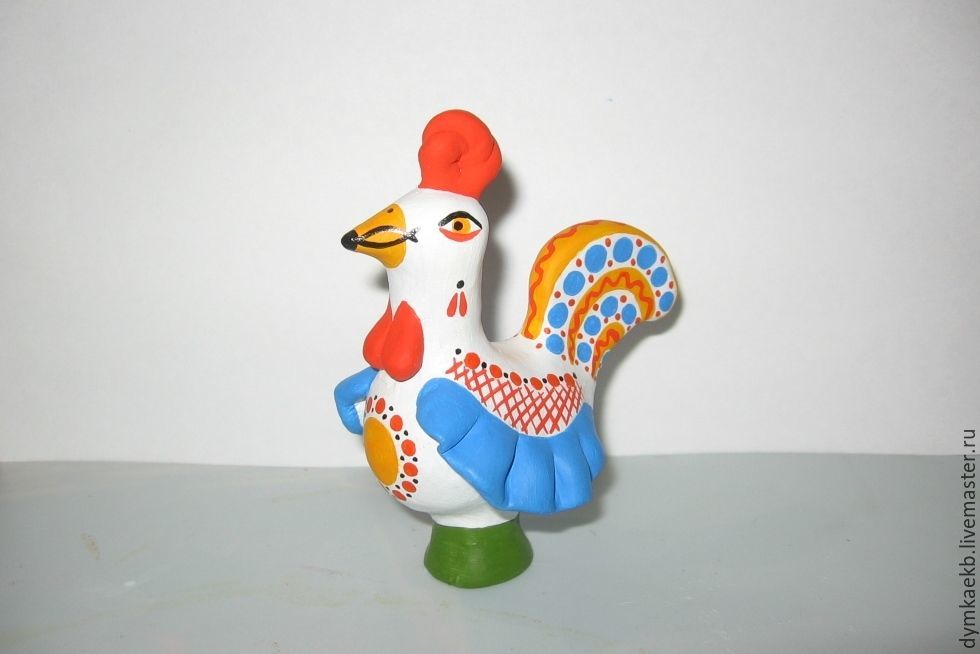 Вот и петушок готов.